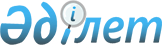 2012-2014 жылдарға арналған облыстық бюджет туралы
					
			Күшін жойған
			
			
		
					Қызылорда облыстық мәслихатының 2011 жылғы 06 желтоқсандағы N 330 шешімі. Қызылорда облысының Әділет департаментінде 2011 жылы 20 желтоқсанда N 4282 тіркелді. Қолданылу мерзімінің аяқталуына байланысты күші жойылды - (Қызылорда облыстық мәслихатының 2013 жылғы 22 қаңтардағы N 1-03-11/29М хатымен)      Ескерту. Қолданылу мерзімінің аяқталуына байланысты күші жойылды - (Қызылорда облыстық мәслихатының 22.01.2013 N 1-03-11/29М хатымен).      РҚАО-ның ескертпесі.

      Құжаттың мәтінінде түпнұсқаның пунктуациясы мен орфографиясы сақталған.

      Қазақстан Республикасының 2008 жылғы 4 желтоқсандағы Бюджет кодексіне, "Қазақстан Республикасындағы жергілікті мемлекеттік басқару және өзін-өзі басқару туралы" Қазақстан Республикасының 2001 жылғы 23 қаңтардағы Заңының 6-бабының 1-тармағының 1) тармақшасына сәйкес Қызылорда облыстық мәслихаты ШЕШІМ ЕТЕДІ:



      1. 2012-2014 жылдарға арналған облыстық бюджет 1, 2 және 3- қосымшаларға сәйкес, оның ішінде 2012 жылға мынадай көлемде бекітілсін:

      1) кірістер – 116 714 328 мың теңге, оның ішінде:

      салықтық түсімдер – 8 749 832 мың теңге;

      салықтық емес түсімдер – 944 807 мың теңге;

      негізгі капиталды сатудан түсетін түсімдер – 11 400 мың теңге;

      трансферттердің түсімдері – 107 008 289 мың теңге;

      2) шығындар – 120 530 360 мың теңге;

      3) таза бюджеттік кредит беру – 1 976 826 мың теңге;

      бюджеттік кредиттер – 2 695 176 мың теңге;

      бюджеттік кредиттерді өтеу – 718 350 мың теңге;

      4) қаржы активтерімен жасалатын операциялар бойынша сальдо – 460 500 мың теңге;

      қаржы активтерін сатып алу – 460 500 мың теңге;

      мемлекеттің қаржы активтерін сатудан түсетін түсімдер – 0 теңге;

      5) бюджет тапшылығы (профициті) - -6 253 358 мың теңге;

      6) бюджет тапшылығын қаржыландыру (профицитін пайдалану) – 6 253 358 мың теңге.

      Ескерту. 1-тармақ жаңа редакцияда - Қызылорда облыстық мәслихатының 2012.10.30 N 55 (2012.01.01 бастап қолданысқа енгізіледі); өзгеріс енгізілді - Қызылорда облыстық мәслихатының 2012.11.26 N 59 (2012.01.01 бастап қолданысқа енгізіледі); 2012.12.14 N 77 (2012.01.01 бастап қолданысқа енгізіледі) шешімдерімен.



      2. Аудандар мен Қызылорда қаласының бюджеттерінен облыстық бюджетке кірістерді бөлу нормативтері төмендегідей болып белгіленсін:

      жеке табыс салығы: аудандар бюджеттерінен – 0 пайызға, Қызылорда қаласының бюджетінен – 50 пайызға;

      әлеуметтік салық аудандар бюджеттерінен – 10 пайызға, Қызылорда қаласының бюджетінен – 57,3 пайызға.



      3. Аудандар мен Қызылорда қаласының бюджеттеріне берілетін субвенциялардың көлемі 29 895 862 мың теңге болып белгіленсін, оның ішінде:                                  мың теңге

      4. Аудандар және Қызылорда қаласы бюджеттеріне:

      1) жаңадан іске қосылған санаторлық типтегі бала бақшалардың ұстау шығындарына – 148 902 мың теңге;

      2) Сырдария ауданы Шіркейлі елді мекеніндегі 90 орындық бала бақшаның ұстау шығындарына – 42 084 мың теңге;

      3) білім беру ұйымдарында балалардың құқығын қорғау жөніндегі инспекторлардың ұстау шығындарына – 7 205 мың теңге;

      4) Ұлы Отан соғысының қатысушылары мен мүгедектеріне, Ұлы Отан соғысында қаза тапқан жауынгерлердің екінші рет некеге тұрмаған жесірлеріне, екінші дүниежүзілік соғысы кезінде фашистердің құрған концлагерлердің жасы кәмелетке толмаған бұрынғы тұтқындарына, Ұлы Отан соғысы жылдарында тылдағы жанқиярлық еңбегі мен мінсіз әскери қызметі үшін бұрынғы КСРО Одағының ордендерімен және медальдарымен марапатталған адамдарға біржолғы материалдық көмекке – 19 739 мың теңге;

      5) Ұлы Отан соғысы жылдарында тылда кемінде алты ай жұмыс істеген адамдарға коммуналдық қызметтердің ақысын төлеу үшін әлеуметтік көмекке – 365 838 мың теңге;

      6) аудандық маңызы бар автомобиль жолдарын (қала көшелерін) күрделі және орташа жөндеуге – 2 551 477 мың теңге;

      7) абаттандыруға – 1 349 395 мың теңге;

      8) тұрмысы төмен отбасыларынан шыққан жоғары, орта арнаулы оқу орындарының және кәсіптік лицейлердің күндізгі нысанында оқитын студенттері мен оқушыларының қоғамдық автокөліктерде жеңілдікпен жүру шығындарына 59 083 мың теңге;

      9) Арал аудандық мәдениет үйі жаңадан салынған ғимаратқа көшуіне байланысты ұстау шығындарына қосымша – 17 288 мың теңге;

      10) Қызылорда қалалық мәдени-демалыс паркіне аттракциондар сатып алуға және орнатуға – 209 616 мың теңге;

      11) Жалағаш ауданы бюджетінің жылдық кіріс көзі болжамының орындалмауы күтілуіне байланысты – 155 155 мың теңге.

      2012 жылға арналған ағымдағы нысаналы трансферттердің бөлінуі облыс әкімдігінің қаулысы негізінде айқындалады;

      12) Шиелі ауданы "Ботабай" учаскесіндегі Сырдария өзені арқылы өтетін қалқымалы көпірді күрделі жөндеу және қалпына келтіруге – 57 767 мың теңге;

      13) Арал ауданы Арал қаласындағы өнер мектебі ғимаратын күрделі жөндеуге – 35 447 мың теңге;

      14) N 1 Макаренко атындағы жетім және ата-аналарынан қамқорлығынсыз қалған балаларға арналған мектеп-интернатының бөлінуіне сәйкес Қызылорда қаласына жалпы орта білім беру мектебін құру үшін ұстауға – 17 082 мың теңге;

      15) Қызылорда қаласының магистралдық жылу жүйелерін күрделі жөндеуге – 207 529 мың теңге;

      16) Қызылорда қаласында айналмалы жол құрылысын салу үшін жер телімдерін сатып алуға – 15 200 мың теңге;

      17) Жалағаш ауданы Жалағаш кентіндегі және Бұхарбай батыр елді мекенінің Бұхарбай батырдың 200-жылдық мерейтойын тойлауына байланысты мәдениет үйілерінің ғимаратын күрделі жөндеуге - 101 922 мың теңге;

      18) жаңадан іске қосылатын мектептердің ұстауға – 54 930 мың теңге;

      19) жаңадан іске қосылатын мәдениет объектілерінің ұстауға – 12 989 мың теңге.

      Ескерту. 4-тармақ 12) тармақшамен толықтырылды - Қызылорда облыстық мәслихатының 2012.01.25 N 10 (2012.01.01 бастап қолданысқа енгізіледі); өзгеріс енгізілді - Қызылорда облыстық мәслихатының 2012.04.05 N 28 (2012.01.01 бастап қолданысқа енгізіледі); 2012.07.17 N 42 (2012.01.01 бастап қолданысқа енгізіледі); 2012.10.30 N 55 (2012.01.01 бастап қолданысқа енгізіледі) шешімдерімен.



      4-1. 2012 жылға арналған облыстық бюджетте аудандар және Қызылорда қаласы бюджеттеріне республикалық бюджет қаржысы есебінен төмендегі көлемде ағымдағы нысаналы трансферттердің қаралғаны ескерілсін:

      мектепке дейінгі білім беру ұйымдарында мемлекеттік білім беру тапсырыстарын іске асыруға – 1 850 468 мың теңге;

      қорғаншыларға (қамқоршыларға) жетім баланы (жетім балаларды) және ата-анасының қамқорлығынсыз қалған баланы (балаларды) асырап-бағу үшін ай сайын ақша қаражатын төлеуге – 95 993 мың теңге;

      негізгі орта және жалпы орта білім беретін мемлекеттік мекемелердегі физика, химия, биология кабинеттерін оқу жабдығымен жарақтандыруға – 97 625 мың теңге;

      үйде оқытылатын мүгедек балаларды жабдықпен, бағдарламалық қамтыммен қамтамасыз етуге – 100 313 мың теңге;

      мектеп мұғалімдеріне және мектепке дейінгі білім беру ұйымдарының тәрбиешілеріне біліктілік санаты үшін қосымша ақы мөлшерін ұлғайтуға – 500 964 мың теңге;

      арнаулы әлеуметтік қызметтер стандарттарын енгізуге – 39 730 мың теңге;

      медициналық-әлеуметтік мекемелерде күндіз емделу бөлімшелері желісін дамытуға – 3 806 мың теңге;

      эпизоотияға қарсы шараларды жүргізуге – 296 739 мың теңге;

      әлеуметтік қолдау шараларын іске асыру мамандарға – 106 247 мың теңге;

      тұрғын үй көмегін көрсетуге – 4 687 мың теңге;

      облыстық, аудандық маңызы бар автомобиль жолдарын көшелерін күрделі және орташа жөндеуге – 478 892 мың теңге;

      "Өңірлерді дамыту" бағдарламасы шеңберінде өңірлердің экономикалық дамуына жәрдемдесу жөніндегі шараларды іске асыру үшін ауылдық (селолық) округтарды жайластыруға - 54 382 мың теңге;

      Жұмыспен қамту 2020 бағдарламасы шеңберіндегі іс-шараларды іске асыруға:

      жалақыны ішінара субсидиялауға – 319 831 мың теңге;

      қоныс аударуға субсидия беруге - 9 396 мың теңге;

      халықты жұмыспен қамту орталықтарының қызметін қамтамасыз етуге – 108 889 мың теңге;

      жастар практикасына – 171 074 мың теңге;"

      коммуналдық-инженерлік, инженерлік-көліктік және әлеуметтік инфрақұрылым объектілерін жөндеуге және ауылдық елді мекендерді дамытуға – 456 197 мың теңге;

      "Назарбаев Зияткерлік мектептері" дербес білім ұйымының оқу бағдарламалары бойынша біліктілікті арттырудан өткен мұғалімдерге еңбекақыны арттыруға – 15 026 мың теңге.

      Аталған ағымдағы нысаналы трансферттер сомаларының бөлінісі Қызылорда облысы әкімдігінің қаулысы негізінде айқындалады.

      Ескерту. Шешім 4-1-тармақпен толықтырылды - Қызылорда облыстық мәслихатының 2011.12.23 N 342 (2012.01.01 бастап қолданысқа енгізіледі); өзгеріс енгізілді - Қызылорда облыстық мәслихатының 2012.03.28 N 16 (2012.01.01 бастап қолданысқа енгізіледі); 2012.10.30 N 55 (2012.01.01 бастап қолданысқа енгізіледі); 2012.11.26 N 59 (2012.01.01 бастап қолданысқа енгізіледі) шешімдерімен.      



      5. 2012 жылға арналған облыстық бюджетте аудандар және қала бюджеттерінен трансферттердің түсімдері қаралсын:

      мәслихат аппараттарынан тексеру комиссиясының таратылуына байланысты 33 979 мың теңге;

      Аудандардың және Қызылорда қаласы бюджеттерінен трансферттер түсімінің сомасын бөлінуі облыс әкімдігінің қаулысы негізінде анықталады.

      2011 жылы республикалық және облыстық бюджеттерінен бөлінген мақсатты трансферттердің пайдаланылмаған (толық пайдаланылмаған) сомасы 721 256 мың теңге.

      Ескерту. 5-тармаққа өзгеріс енгізілді- Қызылорда облыстық мәслихатының 2012.01.25 N 10 (2012.01.01 бастап қолданысқа енгізіледі); 2012.04.05 N 28 (2012.01.01 бастап қолданысқа енгізіледі) шешімдерімен.



      6. Аудандар және Қызылорда қаласы бюджеттеріне:

      1) мемлекеттік коммуналдық тұрғын-үй қорын дамытуға – 515 297 мың теңге;

      2) инженерлік-коммуникациялық инфрақұрылымды дамытуға, жайластыруға және (немесе) сатып алуға – 286 713 мың теңге;

      3) сумен жабдықтау жүйесін және су бұру жүйелерін дамытуға – 185 891 мың теңге;

      4) коммуналдық шаруашылықты дамытуға – 295 684 мың теңге;

      5) жарықтандыруға – 14 472 мың теңге;

      6) алынып тасталды - Қызылорда облыстық мәслихатының 2012.07.17  N 42 (2012.01.01 бастап қолданысқа енгізіледі) шешімімен.

      7) спорт объектілерін дамытуға – 237 728 мың теңге;

      8) көлік инфрақұрылымын дамытуға – 80 262 мың теңге;



      8-1) Жұмыспен қамту 2020 бағдарламасы аясында 2011 құрылысы басталған Қызылорда қаласындағы 60 пәтерлік тұрғын үй құрылысын аяқтауға - 72 434 мың теңге;



      8-2) жылу энергетикалық жүйені дамытуға – 41 041 мың теңге.

      2012 жылға арналған нысаналы даму трансферттердің бөлінуі облыс әкімдігінің қаулысы негізінде айқындалады;



      8-3) Жұмыспен қамту 2020 бағдарламасы аясында Қызылорда қаласында 30 пәтерлі тұрғын үйді қоса қаржыландыруға – 15 000 мың теңге.

      Ескерту. 6-тармаққа өзгеріс енгізілді - Қызылорда облыстық мәслихатының 2012.01.25 N 10 (2012.01.01 бастап қолданысқа енгізіледі); 2012.04.05 N 28 (2012.01.01 бастап қолданысқа енгізіледі); 2012.07.17 N 42 (2012.01.01 бастап қолданысқа енгізіледі); 2012.10.30 N 55 (2012.01.01 бастап қолданысқа енгізіледі) шешімдерімен.



      6-1. 2012 жылға арналған облыстық бюджетте аудандар және Қызылорда қаласы бюджеттеріне республикалық бюджет қаржысы есебінен төмендегі көлемде нысаналы даму трансферттері қаралғаны ескерілсін:

      инженерлік-коммуникациялық инфрақұрылымды жобалауға, дамытуға, жайластыруға және (немесе) сатып алуға - 1 500 000 мың теңге;

      мемлекеттік коммуналдық тұрғын үй қорының тұрғын үйлерін жобалауға, салуға және (немесе) сатып алуға – 1 373 042 мың теңге;

      сумен жабдықтауға және су бұру жүйелерін дамытуға – 2 210 765 мың теңге;

      елді мекендерді сумен жабдықтау жүйесін дамытуға – 1 922 023 мың теңге;

      коммуналдық шаруашылықты дамытуға – 410 499 мың теңге;

      көлік инфрақұрылымын дамытуға – 365 115 мың теңге;

      Жұмыспен қамту 2020 бағдарламасы шеңберіндегі іс-шараларды іске асыруға:

      қызметтік тұрғын үйді салуға және (немесе) сатып алуға – 619 200 мың теңге;

      инженерлік-коммуникациялық инфрақұрылымды дамытуға және (немесе) сатып алуға – 167 200 мың теңге;

      "Өңірлерді дамыту" бағдарламасы шеңберінде инженерлік инфрақұрылымын дамытуға – 379 471 мың теңге.

      Аталған нысаналы даму трансферттер сомаларының бөлінісі Қызылорда облысы әкімдігінің қаулысы негізінде айқындалады.

      Ескерту. Шешім 6-1-тармақпен толықтырылды - Қызылорда облыстық мәслихатының 2011.12.23 N 342 (2012.01.01 бастап қолданысқа енгізіледі); өзгеріс енгізілді - Қызылорда облыстық мәслихатының 2012.03.28 N 16 (2012.01.01 бастап қолданысқа енгізіледі); 2012.05.08 N 31 (2012.01.01 бастап қолданысқа енгізіледі); 2012.11.26 N 59 (2012.01.01 бастап қолданысқа енгізіледі) шешімдерімен.  



      6-2. 2012 жылға арналған облыстық бюджетте аудандар және Қызылорда қаласы бюджеттеріне республикалық бюджет қаржысы есебінен төмендегі көлемде кредиттері қаралғаны ескерілсін:

      тұрғын үй жобалауға, салуға және (немесе) сатып алуға – 512 000 мың теңге;

      мамандарын әлеуметтік қолдау шараларын іске асыру үшін - 698 976 мың теңге;

      кондоминиум объектілерінің жалпы мүлкіне жөндеу жүргізуге – 500 000 мың теңге.

      Аталған кредиттердің сомаларының бөлінісі Қызылорда облысы әкімдігінің қаулысы негізінде айқындалады.

      Ескерту. Шешім 6-2-тармақпен толықтырылды - Қызылорда облыстық мәслихатының 2011.12.23 N 342 (2012.01.01 бастап қолданысқа енгізіледі); өзгеріс енгізілді - Қызылорда облыстық мәслихатының 2012.03.28 N 16 (2012.01.01 бастап қолданысқа енгізіледі) шешімдерімен.



      6-3. 2012 жылға арналған облыстық бюджетте Қызылорда қаласы бюджетіне облыстық бюджет қаржысы есебінен ипотекалық тұрғын үй құрылысын қоса қаржыландыруға – 51 200 мың теңге кредит қаралсын.

      Ескерту. Шешім 6-3-тармақпен толықтырылды - Қызылорда облыстық мәслихатының 2012.04.05 N 28 (2012.01.01 бастап қолданысқа енгізіледі) шешімімен.



      6-4. 2012 жылға арналған облыстық бюджетте электр энергияның кешенді есептеу құрылғыларын алу үшін акцияларды сатып алуға "ҚЭТТК" ақционерлік қоғамының жарғылық қорын ұлғайтуға - 148 000 мың теңге қаржы қаралсын.

      Ескерту. Шешім 6-4-тармақпен толықтырылды - Қызылорда облыстық мәслихатының 2012.04.05 N 28 (2012.01.01 бастап қолданысқа енгізіледі) шешімімен.



      6-5. 2012 жылға арналған облыстық бюджетте Қызылорда қаласының жергілікті атқарушы органдарына облыстық бюджеттен берілген бюджеттік кредиттерді өтеу 40 000 мың теңге сомасында қаралғаны ескерілсін.

      Ескерту. Шешім 6-5-тармақпен толықтырылды - Қызылорда облыстық мәслихатының 2012.05.08 N 31 (2012.01.01 бастап қолданысқа енгізіледі) шешімімен.  



      7. 2012 жылға арналған облыстық бюджетте мемлекеттік басқарудың төмен тұрған деңгейлерінен жоғарғы деңгейлерге беруге байланысты мынадай көлемдегі трансферттерді республикалық бюджетке қайтару:

      жеке және заңды тұлғаларға "жалғыз терезе" қағидаты бойынша мемлекеттік қызметтер көрсететін халыққа қызмет орталықтарының қызметін қамтамасыз ету функцияларын - 826 188 мың теңге;

      мемлекеттік сәулет-құрылыстық бақылау және лицензиялау мәселелері жөнінде – 53 577 мың теңге;

      көлік құралдарын мемлекеттік техникалық байқаудан өткізу – 1404 мың теңге;

      "Арлан" арнайы мақсаттағы бөлімшесін беруге – 58186 мың теңге;

      педагог қызметкерлердің біліктілігін арттыру мәселелері жөнінде – 60 431 мың теңге;

      Ескерту. 7-тармаққа өзгеріс енгізілді - Қызылорда облыстық мәслихатының 2012.03.28 N 16 (2012.01.01 бастап қолданысқа енгізіледі) шешімімен. 



      8. Облыстың жергілікті атқарушы органының 2012 жылға арналған резерві 861 963 мың теңге сомасында бекітілсін.

      Ескерту. 8-тармақ жаңа редакцияда - Қызылорда облыстық мәслихатының 2012.10.30 N 55 (2012.01.01 бастап қолданысқа енгізіледі) шешімімен.      



      9. Облыстың жергілікті атқарушы органдарының қарыз лимиті 3 196 161 мың теңге сомасында болып белгіленсін.



      9-1. Облыстық құрылыс басқармасы шығындарында Жаңақорған ауданы Кейден елді мекеніндегі 140 орындық орта мектептің құрылысын аяқтауға 16 000 мың теңге қаржы қаралсын.

      Ескерту. Шешім 9-1-тармақпен толықтырылды - Қызылорда облыстық мәслихатының 2012.04.05 N 28 (2012.01.01 бастап қолданысқа енгізіледі) шешімімен.  



      10. 2012 жылға арналған жергiлiктi бюджеттердi атқару процесiнде секвестрлеуге жатпайтын жергілікті бюджеттiк бағдарламалардың тізбесі 4-қосымшаға сәйкес бекітілсін.



      11. 2012 жылға арналған облыстық бюджеттің бюджеттік даму бағдарламасының тізбесі 5-қосымшаға сәйкес бекітілсін.



      12. "2011-2013 жылдарға арналған облыстық бюджет туралы" Қызылорда облыстық мәслихатының 2010 жылғы 13 желтоқсандағы N 261 шешімінің күші жойылды деп танылсын.



      13. Осы шешім 2012 жылғы 1 қаңтардан бастап қолданысқа енгізіледі және ресми жариялауға жатады.      Қызылорда облыстық

      мәслихатының IIIL

      сессиясының төрағасы                   С. Далдабаев      Қызылорда облыстық

      мәслихатының хатшысы                   Н. Құдайбергенов      2011 жылғы "6" желтоқсандағы N 330

      Қызылорда облыстық мәслихатының

      IIIL сессиясының шешіміне

      1-қосымша 

2012 жылға арналған облыстық бюджет      Ескерту. 1-қосымша жаңа редакцияда - Қызылорда облыстық мәслихатының 2012.12.14 N 77 (2012.01.01 бастап қолданысқа енгізіледі) шешімімен.2011 жылғы "6" желтоқсандағы N 330

      Қызылорда облыстық мәслихатының

      IIIL сессиясының шешіміне

      2-қосымша        

2013 жылға арналған облыстық бюджет      2011 жылғы "6" желтоқсандағы N 330

      Қызылорда облыстық мәслихатының

      IIIL сессиясының шешіміне

      3-қосымша        

2014 жылға арналған облыстық бюджет      2011 жылғы "6" желтоқсандағы N 330

      Қызылорда облыстық мәслихатының

      IIIL сессиясының шешіміне

      4-қосымша        

2012 жылға арналған жергілікті бюджеттерді атқару процесінде секвестрлеуге жатпайтын жергілікті бюджеттік бағдарламалардың тізбесі           2011 жылғы "6" желтоқсандағы N 330

      Қызылорда облыстық мәслихатының

      IIIL сессиясының шешіміне

      5-қосымша        

2012 жылға арналған облыстық бюджеттің бюджеттік даму бағдарламасының тізбесі      Ескерту. 5-қосымша жаңа редакцияда - Қызылорда облыстық мәслихатының 2012.05.08 N 31 (2012.01.01 бастап қолданысқа енгізіледі) шешімімен.
					© 2012. Қазақстан Республикасы Әділет министрлігінің «Қазақстан Республикасының Заңнама және құқықтық ақпарат институты» ШЖҚ РМК
				Арал ауданы4 448 823Қазалы ауданы4 984 262Қармақшы ауданы3 301 216Жалағаш ауданы2 463 958Сырдария1 834 489Шиелі ауданы4 130 220Жаңақорған ауданы4 791 279Қызылорда қаласы3 941 615Санаты Санаты Санаты Санаты Сомасы, мың теңге
Сыныбы Сыныбы Сыныбы Iшкi сыныбы Iшкi сыныбы Атауы
1. Кірістер116 714 3281Салықтық түсімдер8 749 83201Табыс салығы3 120 6432Жеке табыс салығы3 120 64303Әлеуметтiк салық3 194 0891Әлеуметтік салық3 194 08905Тауарларға, жұмыстарға және қызметтерге салынатын ішкі салықтар2 435 1003Табиғи және басқа да ресурстарды пайдаланғаны үшiн түсетiн түсiмдер2 435 1002Салықтық емес түсiмдер944 80701Мемлекеттік меншіктен түсетін түсімдер28 0641Мемлекеттік кәсіпорындардың таза кірісі бөлігіндегі түсімдер2 1035Мемлекет меншігіндегі мүлікті жалға беруден түсетін кірістер8 0006Бюджет қаражатын банк шоттарында орналастырғаны үшін сыйақылар7 0007Мемлекеттік бюджеттен берілген кредиттер бойынша сыйақылар10 96102Мемлекеттік бюджеттен қаржыландырылатын мемлекеттік мекемелердің тауарларды (жұмыстарды, қызметтерді) өткізуінен түсетін түсімдер4761Мемлекеттік бюджеттен қаржыландырылатын мемлекеттік мекемелердің тауарларды (жұмыстарды, қызметтерді) өткізуінен түсетін түсімдер47603Мемлекеттік бюджеттен қаржыландырылатын мемлекеттік мекемелер ұйымдастыратын мемлекеттік сатып алуды өткізуден түсетін ақша түсімдері5 1001Мемлекеттік бюджеттен қаржыландырылатын мемлекеттік мекемелер ұйымдастыратын мемлекеттік сатып алуды өткізуден түсетін ақша түсімдері5 10004Мемлекеттік бюджеттен қаржыландырылатын, сондай-ақ Қазақстан Республикасы Ұлттық Банкінің бюджетінен (шығыстар сметасынан) ұсталатын және қаржыландырылатын мемлекеттік мекемелер салатын айыппұлдар, өсімпұлдар, санкциялар, өндіріп алулар753 1361Мұнай секторы ұйымдарынан түсетін түсімдерді қоспағанда, мемлекеттік бюджеттен қаржыландырылатын, сондай-ақ Қазақстан Республикасы Ұлттық Банкінің бюджетінен (шығыстар сметасынан) ұсталатын және қаржыландырылатын мемлекеттік мекемелер салатын айыппұлдар, өсімпұлдар, санкциялар, өндіріп алулар753 13606Басқа да салықтық емес түсiмдер158 0311Басқа да салықтық емес түсiмдер158 0313Негізгі капиталды сатудан түсетін түсімдер11 40001Мемлекеттік мекемелерге бекітілген мемлекеттік мүлікті сату11 4001Мемлекеттік мекемелерге бекітілген мемлекеттік мүлікті сату11 4004Трансферттердің түсімдері107 008 28901Төмен тұрған мемлекеттiк басқару органдарынан алынатын трансферттер755 5612Аудандық (қалалық) бюджеттерден трансферттер755 56102Мемлекеттiк басқарудың жоғары тұрған органдарынан түсетiн трансферттер106 252 7281Республикалық бюджеттен түсетiн трансферттер106 252 728Функционалдық топФункционалдық топФункционалдық топФункционалдық топБюджеттік бағдарламалардың әкімшісіБюджеттік бағдарламалардың әкімшісіБюджеттік бағдарламалардың әкімшісіБағдарламаБағдарламаАтауы
2. Шығындар120 530 3601Жалпы сипаттағы мемлекеттiк қызметтер 1 304 453110Облыс мәслихатының аппараты51 009001Облыс мәслихатының қызметін қамтамасыз ету жөніндегі қызметтер 50 723003Мемлекеттік органның күрделі шығыстары286120Облыс әкімінің аппараты606 374001Облыс әкімінің қызметін қамтамасыз ету жөніндегі қызметтер 420 181002Ақпараттық жүйелер құру139 656004Мемлекеттік органның күрделі шығыстары 5 219006Қазақстан Республикасы Президентінің "Байқоңыр" кешеніндегі арнаулы өкілінің аппараты38 352007Ведомстволық бағыныстағы мемлекеттік мекемелерінің және ұйымдарының күрделі шығыстары2 966282Облыстың тексеру комиссиясы173 380001Облыстың тексеру комиссиясының қызметін қамтамасыз ету жөніндегі қызметтер 152 005003Мемлекеттік органның күрделі шығыстары21 375257Облыстың қаржы басқармасы199 902001Жергілікті бюджетті атқару және коммуналдық меншікті басқару саласындағы мемлекеттік саясатты іске асыру жөніндегі қызметтер113 430003Біржолғы талондарды беруді ұйымдастыру және біржолғы талондарды өткізуден түсетін сомалардың толық жиналуын қамтамасыз ету73 006009Жекешелендіру, коммуналдық меншікті басқару, жекешелендіруден кейінгі қызмет және осыған байланысты дауларды реттеу1 253010Коммуналдық меншікке түскен мүлікті есепке алу, сақтау, бағалау және сату2 170013Мемлекеттік органның күрделі шығыстары5 543020Мемлекеттік сәулет-құрылыс бақылауы басқармасының таратылатын банктің кредиторлық берешегін өтеу4 500258Облыстың экономика және бюджеттік жоспарлау басқармасы273 788001Экономикалық саясатты, мемлекеттік жоспарлау жүйесін қалыптастыру мен дамыту және облысты баcқару саласындағы мемлекеттік саясатты іске асыру жөніндегі қызметтер114 686005Мемлекеттік органның күрделі шығыстары3 947113Жергілікті бюджеттерден берілетін ағымдағы нысаналы трансферттер 155 1552Қорғаныс1 380 586250Облыстың жұмылдыру дайындығы, азаматтық қорғаныс, авариялар мен дүлей апаттардың алдын алуды және жоюды ұйымдастыру басқармасы1 380 586001Жергілікті деңгейде жұмылдыру дайындығы, азаматтық қорғаныс, авариялар мен дүлей апаттардың алдын алуды және жоюды ұйымдастыру саласындағы мемлекеттік саясатты іске асыру жөніндегі қызметтер 43 644003Жалпыға бірдей әскери міндетті атқару шеңберіндегі іс-шаралар11 676005Облыстық ауқымдағы жұмылдыру дайындығы және жұмылдыру130 384006Облыстық ауқымдағы төтенше жағдайлардың алдын алу және жою1 034 194007Аумақтық қорғанысты даярлау және облыстық ауқымдағы аумақтық қорғаныс10 493009Мемлекеттік органның күрделі шығыстары150 1953Қоғамдық тәртіп, қауіпсіздік, құқықтық, сот, қылмыстық-атқару қызметі3 809 533252Облыстық бюджеттен қаржыландырылатын атқарушы ішкі істер органы3 809 533001Облыс аумағында қоғамдық тәртіпті және қауіпсіздікті сақтауды қамтамасыз ету саласындағы мемлекеттік саясатты іске асыру жөніндегі қызметтер 3 349 150003Қоғамдық тәртіпті қорғауға қатысатын азаматтарды көтермелеу 2 010006Мемлекеттік органның күрделі шығыстары 276 563008Республикалық бюджеттен берілетін ағымдағы нысаналы трансферттер есебiнен автомобиль жолдарының қауіпсіздігін қамтамасыз ету 14 180013Белгілі тұратын жері және құжаттары жоқ адамдарды орналастыру қызметтері39 708014Әкімшілік тәртіп тұтқындалған адамдарды ұстауды ұйымдастыру47 191019Республикалық бюджеттен берілетін трансферттер есебінен көші-қон полициясының қосымша штаттық санын материалдық-техникалық жарақтандыру және ұстау70 924020Республикалық бюджеттен берілетін нысаналы трансферттер есебінен оралмандарды уақытша орналастыру орталығын және оралмандарды бейімдеу мен біріктіру орталығын материалдық-техникалық жарақтандыру және ұстау3 863021Республикалық бюджеттен берілетін нысаналы трансферттер есебінен режимдік стратегиялық объектілерге қызмет көрсетуді жүзеге асыратын штат санын ұстау 5 9444Бiлiм беру22 426 456261Облыстың білім басқармасы10 539 713001Жергілікті деңгейде білім беру саласындағы мемлекеттік саясатты іске асыру жөніндегі қызметтер103 404003Арнайы білім беру оқу бағдарламалары бойынша жалпы білім беру673 265004Облыстық мемлекеттік білім беру мекемелерінде білім беру жүйесін ақпараттандыру17 042005Облыстық мемлекеттік білім беру мекемелер үшін оқулықтар мен оқу-әдiстемелiк кешендерді сатып алу және жеткізу125 828006Мамандандырылған білім беру ұйымдарында дарынды балаларға жалпы білім беру489 300007Облыстық ауқымда мектеп олимпиадаларын, мектептен тыс іс-шараларды және конкурстар өткізу136 150011Балалар мен жеткіншектердің психикалық денсаулығын зерттеу және халыққа психологиялық-медициналық-педагогикалық консультациялық көмек көрсету97 407012Дамуында проблемалары бар балалар мен жеткіншектерді оңалту және әлеуметтік бейімдеу 169 629013Мемлекеттік органның күрделі шығыстары3 265019Облыстық мемлекеттік білім беру мекемелеріне жұмыстағы жоғары көрсеткіштері үшін гранттарды табыс ету46 789024Техникалық және кәсіптік білім беру ұйымдарында мамандар даярлау1 373 449025Орта білімнен кейінгі білім беру ұйымдарында мамандар даярлау1 082 150027Мектепке дейінгі білім беру ұйымдарында мемлекеттік білім беру тапсырыстарын іске асыруға аудандардың (облыстық маңызы бар қалалардың) бюджеттеріне берілетін ағымдағы нысаналы трансферттер1 850 468029Әдістемелік жұмыс42 633033Жетім баланы (жетім балаларды) және ата-аналарының қамқорынсыз қалған баланы (балаларды) күтіп-ұстауға асыраушыларына ай сайынғы ақшалай қаражат төлемдеріне аудандардың (облыстық маңызы бар қалалардың) бюджеттеріне республикалық бюджеттен берілетін ағымдағы нысаналы трансферттер95 993034Техникалық және кәсіптік білім беретін оқу орындарында оқу-өндірістік шеберханаларды, зертханаларды жаңарту және қайта жабдықтау150 000042Үйде оқытылатын мүгедек балаларды жабдықпен, бағдарламалық қамтыммен қамтамасыз етуге аудандардың (облыстық маңызы бар қалалардың) бюджеттеріне республикалық бюджеттен берілетін ағымдағы нысаналы трансферттер100 313045Республикалық бюджеттен аудандық бюджеттерге (облыстық маңызы бар қалаларға) мектеп мұғалімдеріне және мектепке дейінгі ұйымдардың тәрбиешілеріне біліктілік санаты үшін қосымша ақының көлемін ұлғайтуға берілетін ағымдағы нысаналы трансферттер500 964047Республикалық бюджеттен берілетін трансферттер есебінен техникалық және кәсіптік білім беру ұйымдарының өндірістік оқыту шеберлеріне өндірістік оқытуды ұйымдастырғаны үшін қосымша ақы белгілеу 97 790048Аудандардың (облыстық маңызы бар қалалардың) бюджеттеріне негізгі орта және жалпы орта білім беретін мемлекеттік мекемелердегі физика, химия, биология кабинеттерін оқу жабдығымен жарақтандыруға берілетін ағымдағы нысаналы трансферттер97 625052Жұмыспен қамту – 2020 бағдарламасын іске асыру шеңберінде кадрлардың біліктілігін арттыру, даярлау және қайта даярлау2 870 119061Республикалық бюджеттен аудандардың (облыстық маңызы бар қалалардың) бюджеттеріне "Назарбаев Зияткерлік мектептері" ДБҰ-ның оқу бағдарламалары бойынша біліктілікті арттырудан өткен мұғалімдерге еңбекақыны арттыруға берілетін ағымдағы нысаналы трансферттер15 026063Республикалық бюджеттен берілетін трансферттер есебінен "Назарбаев Зияткерлік мектептері" ДБҰ-ның оқу бағдарламалары бойынша біліктілікті арттырудан өткен мұғалімдерге еңбекақыны арттыру254067Ведомстволық бағыныстағы мемлекеттік мекемелерінің және ұйымдарының күрделі шығыстары95 200113Жергілікті бюджеттерден берілетін ағымдағы нысаналы трансферттер 305 650260Облыстың туризм, дене тәрбиесі және спорт басқармасы 1 227 524006Балалар мен жасөспірімдерге спорт бойынша қосымша білім беру1 052 859007Мамандандырылған бiлiм беру ұйымдарында спорттағы дарынды балаларға жалпы бiлiм беру174 665253Облыстың денсаулық сақтау басқармасы374 662003Кадрлардың біліктілігін арттыру және оларды қайта даярлау55 320034Денсаулық сақтау жүйесінің мемлекеттік білім беру ұйымдарының күрделі шығыстары19 154043Техникалық және кәсіптік, орта білімнен кейінгі білім беру мекемелерінде мамандар даярлау300 188252Облыстық бюджеттен қаржыландырылатын атқарушы ішкі істер органы63 147007Кадрлардың біліктілігін арттыру және оларды қайта даярлау63 147271Облыстың құрылыс басқармасы10 221 410037Білім беру объектілерін салу және реконструкциялау10 221 4105Денсаулық сақтау21 447 860253Облыстың денсаулық сақтау басқармасы18 838 835001Жергілікті деңгейде денсаулық сақтау саласындағы мемлекеттік саясатты іске асыру жөніндегі қызметтер97 835004Денсаулық сақтау саласындағы орталық уәкілетті орган сатып алатын медициналық қызметтерді қоспағанда, бастапқы медициналық-санитарлық көмек және денсаулық сақтау ұйымдары мамандарын жіберу бойынша стационарлық медициналық көмек көрсету8 674005Жергілікті денсаулық сақтау ұйымдары үшін қанды, оның құрамдарын және дәрілерді өндіру238 760006Ана мен баланы қорғау жөніндегі қызметтер95 278007Салауатты өмір салтын насихаттау106 877008Қазақстан Республикасына ЖИТС алдын алу және оған қарсы күрес жөніндегі іс-шараларды іске асыру14 057009Туберкулезден, жұқпалы аурулардан, жүйкесінің бұзылуынан және мінез-құлқының бұзылуынан, оның ішінде жүйкеге әсер ететін заттарды қолдануға байланысты зардап шегетін адамдарға медициналық көмек көрсету4 523 759010Республикалық бюджет қаражатынан көрсетілетін медициналық көмекті қоспағанда, халыққа амбулаторлық-емханалық көмек көрсету7 290 710011Жедел медициналық көмек көрсету және санитарлық авиация1 358 5020122011-2015 жылдарға арналған "Саламатты Қазақстан" Мемлекеттік бағдарлама аясында бостандықтан айыру орындарында отырған және босап шыққан тұлғалар арасында АҚТҚ- инфекциясының алдын-алуға арналған әлеуметтік жобаларды іске асыру821013Патологоанатомиялық союды жүргізу24 904014Халықтың жекелеген санаттарын амбулаторлық деңгейде дәрілік заттармен және мамандандырылған балалар және емдік тамақ өнімдерімен қамтамасыз ету640 411016Азаматтарды елді мекен шегінен тыс жерлерде емделуге тегін және жеңілдетілген жол жүрумен қамтамасыз ету21 000017Шолғыншы эпидемиологиялық қадағалау жүргізу үшін тест-жүйелерін сатып алу1 092018Денсаулық сақтау саласындағы ақпараттық талдамалық қызметі24 369019Туберкулезбен аурыратындарды туберкулез ауруларына қарсы препараттармен қамтамасыз ету187 559020Диабет ауруларын диабетке қарсы препараттарымен қамтамасыз ету50 915021Онкологиялық ауруларды химиялық препараттармен қамтамасыз ету34 523022Бүйрек функциясының созылмалы жеткіліксіздігі, аутоиммунды, орфандық аурулармен ауыратын, иммунитеті жеткіліксіз науқастарды, сондай-ақ бүйрегі транспланттаудан кейінгі науқастарды дәрілік заттармен қамтамасыз ету 70 445026Гемофилиямен ауыратындарды емдеу кезінде қанның ұюы факторларымен қамтамасыз ету811 586027Халыққа иммунды алдын алу жүргізу үшін вакциналарды және басқа иммундық-биологиялық препараттарды орталықтандырылған сатып алу869 597029Облыстық арнайы медициналық жабдықтау базалары23 809030Мемлекеттік денсаулық сақтау органдарының күрделі шығыстары296033Денсаулық сақтаудың медициналық ұйымдарының күрделі шығыстары1 371 719036Жіті миокард инфаркт сырқаттарын тромболитикалық препараттармен қамтамасыз ету 45 976045Азаматтардың жекелеген санаттарын амбулаторлық емдеу деңгейінде жеңілдікті жағдайларда дәрілік заттармен қамтамасыз ету158 015046Ақысыз медициналық көмектің кепілдендірілген көлемі шеңберінде онкологиялық аурулармен ауыратындарға медициналық көмек көрсету752 045108Жергілікті бюджеттік инвестициялық жобалардың және концессиялық жобалардың техникалық-экономикалық негіздемесін әзірлеу немесе түзету және сараптамасын жүргізу, концессиялық жобаларды консультациялық сүйемелдеу15 301271Облыстың құрылыс басқармасы2 609 025038Денсаулық сақтау объектілерін салу және реконструкциялау2 609 0256Әлеуметтiк көмек және әлеуметтiк қамтамасыз ету3 045 381256Облыстың жұмыспен қамтуды үйлестіру және әлеуметтік бағдарламалар басқармасы2 592 585001Жергілікті деңгейде жұмыспен қамтуды қамтамасыз ету және халық үшін әлеуметтік бағдарламаларды іске асыру саласындағы мемлекеттік саясатты іске асыру жөніндегі қызметтер133 301002Жалпы үлгідегі медициналық-әлеуметтік мекемелерде (ұйымдарда) қарттар мен мүгедектерге арнаулы әлеуметтік қызметтер көрсету198 144003Мүгедектерге әлеуметтік қолдау көрсету191 938007Мемлекеттік органның күрделі шығыстары3 960011Жәрдемақыларды және басқа да әлеуметтік төлемдерді есептеу, төлеу мен жеткізу бойынша қызметтерге ақы төлеу6013Психоневрологиялық медициналық-әлеуметтік мекемелерде (ұйымдарда) психоневрологиялық аурулармен ауыратын мүгедектер үшін арнаулы әлеуметтік қызметтер көрсету390 106014Оңалту орталықтарында қарттарға, мүгедектерге, оның ішінде мүгедек балаларға арнаулы әлеуметтік қызметтер көрсету 248 555015Психоневрологиялық медициналық-әлеуметтік мекемелерде (ұйымдарда) жүйкесі бұзылған мүгедек балалар үшін арнаулы әлеуметтік қызметтер көрсету273 344017Аудандардың (облыстық маңызы бар қалалардың) бюджеттеріне арнаулы әлеуметтік қызметтер стандарттарын енгізуге берілетін ағымдағы нысаналы трансферттер39 730018Республикалық бюджеттен берілетін нысаналы трансферттер есебiнен үкіметтік емес секторда мемлекеттік әлеуметтік тапсырысты орналастыру32 016026Аудандар (облыстық маңызы бар қалалар) бюджеттеріне медициналық-әлеуметтік мекемелерде күндіз емделу бөлімшелер желісін дамытуға берілетін ағымдағы нысаналы трансферттер3 806037Жұмыспен қамту-2020 бағдарламасының іс-шараларын іске асыруға республикалық бюджеттен аудандардың (облыстық маңызы бар қалалардың) бюджеттеріне берілетін нысаналы ағымдағы трансферттері609 190067Ведомстволық бағыныстағы мемлекеттік мекемелерінің және ұйымдарының күрделі шығыстары82 912113Жергілікті бюджеттерден берілетін ағымдағы нысалы трансферттер 385 577261Облыстың білім басқармасы305 145015Жетiм балаларды, ата-анасының қамқорлығынсыз қалған балаларды әлеуметтік қамсыздандыру263 794037Әлеуметтік сауықтандыру41 351265Облыстың кәсіпкерлік және өнеркәсіп басқармасы21 920018Жұмыспен қамту-2020 бағдарламасына қатысушыларды кәсіпкерлікке оқыту21 920271Облыстың құрылыс басқармасы125 731039Әлеуметтік қамтамасыз ету объектілерін салу және реконструкциялау125 7317Тұрғын үй-коммуналдық шаруашылық12 589 137256Облыстың жұмыспен қамтуды үйлестіру және әлеуметтік бағдарламалар басқармасы4 687041Аудандардың (облыстық маңызы бар қалалардың) бюджеттеріне республикалық бюджеттен берілетін тұрғын үй көмегін беруге арналған ағымдағы нысаналы трансферттер4 687261Облыстың білім басқармасы29 490062Аудандардың (облыстық маңызы бар қалалардың) бюджеттеріне Жұмыспен қамту 2020 бағдарламасы шеңберінде елді мекендерді дамытуға берілетін ағымдағы нысаналы трансферттер29 490268Облыстың жолаушылар көлігі және автомобиль жолдары басқармасы378 686021Аудандардың (облыстық маңызы бар қалалардың) бюджеттеріне Жұмыспен қамту 2020 бағдарламасы шеңберінде елді мекендерді дамытуға берілетін ағымдағы нысаналы трансферттер378 686271Облыстың құрылыс басқармасы5 499 036013Аудандардың (облыстық маңызы бар қалалардың) бюджеттеріне коммуналдық шаруашылықты дамытуға берілетін нысаналы даму трансферттері50 000014Аудандардың (облыстық маңызы бар қалалардың) бюджеттеріне мемлекеттік коммуналдық тұрғын үй қорының тұрғын үйлерін жобалауға, салуға және (немесе) сатып алуға республикалық бюджеттен берілетін нысаналы даму трансферттері1 373 042024Аудандардың (облыстық маңызы бар қалалардың) бюджеттеріне мемлекеттік коммуналдық тұрғын үй қорының тұрғын үйлерін жобалауға, салуға және (немесе) сатып алуға облыстық бюджеттен берілетін нысаналы даму трансферттері515 297027Аудандардың (облыстық маңызы бар қалалардың) бюджеттеріне инженерлік-коммуникациялық инфрақұрылымды жобалауға, дамытуға, жайластыруға және (немесе) сатып алуға республикалық бюджеттен берілетін нысаналы даму трансферттері1 500 000030Коммуналдық шаруашылық объектілерін дамыту900 150031Аудандардың (облыстық маңызы бар қалалардың) бюджеттеріне инженерлік-коммуникациялық инфрақұрылымды жобалауға, дамытуға, жайластыруға және (немесе) сатып алуға облыстық бюджеттен берілетін нысаналы даму трансферттері250 149057Жұмыспен қамту 2020 бағдарламасы шеңберінде инженерлік коммуникациялық инфрақұрылымдардың дамуына аудандардың (облыстық маңызы бар қалалардың) бюджеттеріне облыстық бюджеттен нысаналы даму трансферттері36 564072Аудандардың (облыстық маңызы бар қалалардың) бюджеттеріне Жұмыспен қамту 2020 бағдарламасы шеңберінде тұрғын жай салу және (немесе) сатып алу және инженерлік-коммуникациялық инфрақұрылымды дамыту және (немесе) сатып алуға алуға берілетін нысаналы даму трансферттері873 834279Облыстың Энергетика және тұрғын үй-коммуналдық шаруашылық басқармасы6 677 238001Жергілікті деңгейде энергетика және коммуналдық үй-шаруашылық саласындағы мемлекеттік саясатты іске асыру жөніндегі қызметтер66 432005Мемлекеттік органның күрделі шығыстары1 327010Аудандардың (облыстық маңызы бар қалалардың) бюджеттеріне сумен жабдықтауға және су бұру жүйелерін дамытуға республикалық бюджеттен берілетін нысаналы даму трансферттері2 210 765012Аудандардың (облыстық маңызы бар қалалардың) бюджеттеріне сумен жабдықтауға және су бұру жүйелерін дамытуға облыстық бюджеттен берілетін нысаналы даму трансферттері54 553014Аудандар (облыстық маңызы бар қалалар) бюджеттеріне коммуналдық шаруашылықты дамытуға арналған нысаналы трансферттер656 183030Аудандардың (облыстық маңызы бар қалалардың) бюджеттеріне елді мекендерді сумен жабдықтау жүйесін дамытуға республикалық бюджеттен берілетін нысаналы даму трансферттері1 922 023031Аудандардың (облыстық маңызы бар қалалардың) бюджеттеріне елді мекендерді сумен жабдықтау жүйесін дамытуға облыстық бюджеттен берілетін нысаналы даму трансферттері131 338042Аудандардың (облыстық маңызы бар қалалардың) бюджеттеріне Жұмыспен қамту 2020 бағдарламасы шеңберінде елді мекендерді дамытуға берілетін ағымдағы нысаналы трансферттер48 021113Жергілікті бюджеттерден берілетін ағымдағы нысаналы трансферттер 1 572 124114Жергілікті бюджеттерден берілетін нысаналы даму трансферттері 14 4728Мәдениет, спорт, туризм және ақпараттық кеңістiк4 338 968262Облыстың мәдениет басқармасы1 193 905001Жергiлiктi деңгейде мәдениет саласындағы мемлекеттік саясатты іске асыру жөніндегі қызметтер55 770003Мәдени-демалыс жұмысын қолдау120 365005Тарихи-мәдени мұралардың сақталуын және олардың қол жетімді болуын қамтамасыз ету188 280007Театр және музыка өнерін қолдау244 823008Облыстық кітапханалардың жұмыс істеуін қамтамасыз ету115 498011Мемлекеттік органның күрделі шығыстары1 373032Ведомстволық бағыныстағы мемлекеттік мекемелерінің және ұйымдарының күрделі шығыстары125 981113Жергілікті бюджеттерден берілетін ағымдағы нысаналы трансферттер 341 815260Облыстың туризм, дене тәрбиесі және спорт басқармасы 1 186 338001Жергілікті деңгейде туризм, дене шынықтыру және спорт саласындағы мемлекеттік саясатты іске асыру жөніндегі қызметтер197 363003Облыстық деңгейінде спорт жарыстарын өткізу44 342004Әртүрлi спорт түрлерi бойынша облыстық құрама командаларының мүшелерiн дайындау және олардың республикалық және халықаралық спорт жарыстарына қатысуы869 314010Мемлекеттік органның күрделі шығыстары1 416013Туристік қызметті реттеу27 904032Ведомстволық бағыныстағы мемлекеттік мекемелерінің және ұйымдарының күрделі шығыстары45 999259Облыстың мұрағаттар және құжаттама басқармасы176 483001Жергілікті деңгейде мұрағат ісін басқару жөніндегі мемлекеттік саясатты іске асыру жөніндегі қызметтер 32 868002Мұрағат қорының сақталуын қамтамасыз ету123 099005Мемлекеттік органның күрделі шығыстары6 800032Ведомстволық бағыныстағы мемлекеттік мекемелерінің және ұйымдарының күрделі шығыстары13 716264Облыстың тілдерді дамыту басқармасы41 398001Жергілікті деңгейде тілдерді дамыту саласындағы мемлекеттік саясатты іске асыру жөніндегі қызметтер 30 353002Мемлекеттiк тiлдi және Қазақстан халықтарының басқа да тiлдерін дамыту11 045283Облыстың жастар саясаты мәселелері бойынша басқармасы16 426001Жергілікті деңгейде жастар саясаты мәселелері жөніндегі қызметтер8 695003Мемлекеттік органның күрделі шығыстары7 731263Облыстың ішкі саясат басқармасы405 321001Жергілікті деңгейде мемлекеттік, ішкі саясатты іске асыру жөніндегі қызметтер91 220003Жастар саясаты саласында іс-шараларды іске асыру27 152005Мемлекеттік органның күрделі шығыстары429007Мемлекеттік ақпараттық саясат жүргізу жөніндегі қызметтер 227 437113Жергілікті бюджеттерден берілетін ағымдағы нысаналы трансферттер 59 083271Облыстың құрылыс басқармасы1 319 097016Мәдениет объектілерін дамыту1 070 869018Мұрағат объектілерін дамыту10 500034Аудандар (облыстық маңызы бар қалалар) бюджеттеріне спорт объектілерін дамытуға берілетін нысаналы даму трансферттері237 7289Отын-энергетикалық кешенi және жер қойнауын пайдалану1 354 858279Облыстың Энергетика және тұрғын үй-коммуналдық шаруашылық басқармасы1 354 858007Жылу-энергетикалық жүйені дамыту1 251 211011Аудандардың (облыстық маңызы бар қалалардың) бюджеттеріне жылу-энергетикалық жүйені дамытуға берілетін нысаналы даму трансферттері41 041071Газ көлігі жүйесін дамыту 62 60610Ауыл, су, орман, балық шаруашылығы, ерекше қорғалатын табиғи аумақтар, қоршаған ортаны және жануарлар дүниесін қорғау, жер қатынастары6 693 556255Облыстың ауыл шаруашылығы басқармасы4 633 302001Жергілікті деңгейде ауыл шаруашылығы саласындағы мемлекеттік саясатты іске асыру жөніндегі қызметтер97 535002Тұқым шаруашылығын қолдау210 418003Мемлекеттік органның күрделі шығыстары 5 575010Асыл тұқымды мал шаруашылығын мемлекеттік қолдау 690 706011Өндірілетін ауыл шаруашылығы дақылдарының шығындылығы мен сапасын арттыруды мемлекеттік қолдау590 174013Мал шаруашылығы өнімдерінің өнімділігін және сапасын арттыруды субсидиялау177 739014Ауыл шаруашылығы тауарларын өндірушілерге су жеткізу бойынша көрсетілетін қызметтердің құнын субсидиялау252 580016Жеміс-жидек дақылдарының және жүзімнің көп жылдық көшеттерін отырғызу және өсіруді қамтамасыз ету 9 466018Пестицидтерді (улы химикаттарды) залалсыздандыру1 449020Көктемгі егіс және егін жинау жұмыстарын жүргізу үшін қажетті жанар-жағар май және басқа да тауар-материалдық құндылықтарының құнын арзандату1 379 284026Аудандар (облыстық маңызы бар қалалар) бюджеттеріне эпизоотияға қарсы іс-шаралар жүргізуге берілетін ағымдағы нысаналы трансферттер296 739028Уақытша сақтау пункттеріне дейін ветеринариялық препараттарды тасымалдау жөніндегі қызметтер 3 300029Ауыл шаруашылық дақылдарының зиянды организмдеріне қарсы күрес жөніндегі іс- шаралар11 550030Жануарлардың энзоотиялық ауруларының профилактикасы мен диагностикасына арналған ветеринариялық препараттарды, олардың профилактикасы мен диагностикасы жөніндегі қызметтерді орталықтандырып сатып алу, оларды сақтауды және аудандардың (облыстық маңызы бар қалалардың) жергілікті атқарушы органдарына тасымалдауды (жеткізуді) ұйымдастыру42 509031Ауыл шаруашылығы жануарларын бірдейлендіруді жүргізу үшін ветеринариялық мақсаттағы бұйымдар мен атрибуттарды, жануарға арналған ветеринариялық паспортты орталықтандырып сатып алу және оларды аудандардың (облыстық маңызы бар қалалардың) жергілікті атқарушы органдарына тасымалдау (жеткізу)108 813035Республикалық бюджеттен берілетін трансферттер есебінен азық-түлік тауарларының өңірлік тұрақтандыру қорларын қалыптастыру 559 063038Жануарлар ауруларының диагностикасы, жануарларды алдын алу, емдеу, өңдеу үшін қолданылатын ветеринариялық және зоогигиеналық мақсаттағы атрибуттарды және бұйымдарды сатып алу, сақтау және тасымалдау90 155099Аудандардың (облыстық маңызы бар қалалардың) бюджеттеріне әлеуметтік қолдау шараларын іске асыру үшін берілетін ағымдағы нысаналы трансферттер106 247254Облыстың табиғи ресурстарды және табиғатты пайдалануды реттеу басқармасы1 097 148001Жергілікті деңгейде қоршаған ортаны қорғау саласындағы мемлекеттік саясатты іске асыру жөніндегі қызметтер66 504002Су қорғау аймақтары мен су объектiлерi белдеулерiн белгiлеу16 765003Коммуналдық меншіктегі су шаруашылығы құрылыстарының жұмыс істеуін қамтамасыз ету57 143005Ормандарды сақтау, қорғау, молайту және орман өсiру518 017006Жануарлар дүниесін қорғау 881008Қоршаған ортаны қорғау бойынша іс-шаралар 390 745013Мемлекеттік органның күрделі шығыстары8 111032Ведомстволық бағыныстағы мемлекеттік мекемелерінің және ұйымдарының күрделі шығыстары38 982251Облыстың жер қатынастары басқармасы58 674001Облыс аумағында жер қатынастарын реттеу саласындағы мемлекеттік саясатты іске асыру жөніндегі қызметтер 34 285002Ақпараттық жүйелер құру1 500003Жер қатынастарын реттеу22 594010Мемлекеттік органның күрделі шығыстары295279Облыстың Энергетика және тұрғын үй-коммуналдық шаруашылық басқармасы904 432032Ауыз сумен жабдықтаудың баламасыз көздерi болып табылатын сумен жабдықтаудың аса маңызды топтық жүйелерiнен ауыз су беру жөніндегі қызметтердің құнын субсидиялау904 43211Өнеркәсіп, сәулет, қала құрылысы және құрылыс қызметі186 904271Облыстың құрылыс басқармасы76 197001Жергілікті деңгейде құрылыс саласындағы мемлекеттік саясатты іске асыру жөніндегі қызметтер66 534005Мемлекеттік органның күрделі шығыстары9 663272Облыстың сәулет және қала құрылысы басқармасы110 707001Жергілікті деңгейде сәулет және қала құрылысы саласындағы мемлекеттік саясатты іске асыру жөніндегі қызметтер35 238002Қала құрылысын дамытудың кешенді cызбаларын және елді мекендердің бас жоспарларын әзірлеу56 000003Ақпараттық жүйелер құру17 200004Мемлекеттік органның күрделі шығыстары 489032Ведомстволық бағыныстағы мемлекеттік мекемелерінің және ұйымдарының күрделі шығыстары1 78012Көлiк және коммуникация4 819 792268Облыстың жолаушылар көлігі және автомобиль жолдары басқармасы4 819 792001Жергілікті деңгейде көлік және коммуникация саласындағы мемлекеттік саясатты іске асыру жөніндегі қызметтер58 295002Көлік инфрақұрылымын дамыту650 153003Автомобиль жолдарының жұмыс істеуін қамтамасыз ету513 105005Әлеуметтiк маңызы бар ауданаралық (қалааралық) қатынастар бойынша жолаушылар тасымалын субсидиялау20 780007Аудандардың (облыстық маңызы бар қалалардың) бюджеттеріне көлік инфрақұрылымын дамытуға берілетін нысаналы даму трансферттері445 377008Аудандардың (облыстық маңызы бар қалалар) бюджеттеріне аудандық және елді-мекендердің көшелерін маңызы бар автомобиль жолдарын (қала көшелерін) күрделі және орташа жөндеуден өткізуге берілетін ағымдағы нысаналы трансферттер3 030 369011Мемлекеттік органның күрделі шығыстары5 946108Жергілікті бюджеттік инвестициялық жобалардың және концессиялық жобалардың техникалық-экономикалық негіздемесін әзірлеу және түзету және оның сараптамасын жүргізу, концессиялық жобаларды консультациялық сүйемелдеуге 38 000113Жергілікті бюджеттерден берілетін ағымдағы нысаналы трансферттер 57 76713Өзгелер4 165 082120Облыс әкімінің аппараты23 138008"Ақпараттық технологиялар орталығы" мемлекеттік мекемесінің қызметін қамтамасыз ету23 138265Облыстың кәсіпкерлік және өнеркәсіп басқармасы515 804001Жергілікті деңгейде кәсіпкерлікті және өнеркәсіпті дамыту саласындағы мемлекеттік саясатты іске асыру жөніндегі қызметтер69 083002Мемлекеттік органның күрделі шығыстары2 079004"Бизнестің жол картасы - 2020" бағдарламасы шеңберінде жеке кәсіпкерлікті қолдау51 200007Индустриялық-инновациялық даму стратегиясын іске асыру1 100014"Бизнестің жол картасы - 2020" бағдарламасы шеңберінде кредиттер бойынша проценттік ставкаларды субсидиялау294 342015"Бизнестің жол картасы - 2020" бағдарламасы шеңберінде шағын және орта бизнеске кредиттерді ішінара кепілдендіру48 000016"Бизнестің жол картасы - 2020" бағдарламасы шеңберінде бизнесті жүргізуді сервистік қолдау50 000257Облыстың қаржы басқармасы861 963012Облыстық жергілікті атқарушы органның резервi861 963258Облыстың экономика және бюджеттік жоспарлау басқармасы54 382020"Өңірлерді дамыту" Бағдарламасы шеңберінде өңірлерді экономикалық дамытуға жәрдемдесу бойынша шараларды іске асыруға аудандар (облыстық маңызы бар қалалар) бюджеттеріне республикалық бюджеттен ағымдағы нысаналы трансферттер54 382271Облыстың құрылыс басқармасы2 130 566051"Бизнестің жол картасы - 2020" бағдарламасы шеңберінде индустриялық инфрақұрылымды дамыту1 751 095077Аудандардың (облыстық маңызы бар қалалар) бюджеттеріне "Өңірлерді дамыту" бағдарламасы шеңберінде инженерлік инфрақұрылымды дамыту үшін берілетін нысаналы даму трансферттері379 471279Облыстың Энергетика және тұрғын үй-коммуналдық шаруашылық басқармасы579 229037"Өңірлерді дамыту" бағдарламасы шеңберінде инженерлік инфрақұрылымын дамыту579 22914Борышқа қызмет көрсету2 568257Облыстың қаржы басқармасы2 568016Жергілікті атқарушы органдардың республикалық бюджеттен қарыздар бойынша сыйақылар мен өзге де төлемдерді төлеу бойынша борышына қызмет көрсету 2 56815Трансферттер32 965 226257Облыстың қаржы басқармасы32 965 226007Субвенциялар29 895 862011Пайдаланылмаған (толық пайдаланылмаған) нысаналы трансферттерді қайтару1 969 578024Мемлекеттік органдардың функцияларын мемлекеттік басқарудың төмен тұрған деңгейлерінен жоғарғы деңгейлерге беруге байланысты жоғары тұрған бюджеттерге берілетін ағымдағы нысаналы трансферттер999 786029Облыстық бюджеттерге, Астана және Алматы қалаларының бюджеттеріне әкiмшiлiк-аумақтық бiрлiктiң саяси, экономикалық және әлеуметтiк тұрақтылығына, адамдардың өмiрi мен денсаулығына қатер төндiретiн табиғи және техногендік сипаттағы төтенше жағдайлар туындаған жағдайда жалпы республикалық немесе халықаралық маңызы бар іс-шаралар жүргізуге берілетін ағымдағы нысаналы трансферттер100 0003. Таза бюджеттік кредит беру1 976 826Бюджеттік кредиттер2 695 1767Тұрғын үй-коммуналдық шаруашылық563 200271Облыстың құрылыс басқармасы563 200009Аудандардың (облыстық маңызы бар қалалардың) бюджеттеріне тұрғын үй жобалауға, салуға және (немесе) сатып алуға кредит беру563 20010Ауыл, су, орман, балық шаруашылығы, ерекше қорғалатын табиғи аумақтар, қоршаған ортаны және жануарлар дүниесін қорғау, жер қатынастары1 631 976255Облыстың ауыл шаруашылығы басқармасы1 631 976025Мамандарын әлеуметтік қолдау шараларын іске асыру үшін жергілікті атқарушы органдарға берілетін бюджеттік кредиттер698 976037Жұмыспен қамту 2020 бағдарламасы шеңберінде ауылдағы кәсіпкерліктің дамуына ықпал ету үшін бюджеттік кредиттер беру933 00013Өзгелер500 000279Облыстың Энергетика және тұрғын үй-коммуналдық шаруашылық басқармасы500 000034Аудандардың (облыстық маңызы бар қалалардың) бюджеттерiн кондоминиум объектілерінің жалпы мүлкіне жөндеу жүргізуге кредит беру500 000Бюджеттік кредиттерді өтеу718 3505Бюджеттік кредиттерді өтеу718 35001Бюджеттік кредиттерді өтеу718 3501Мемлекеттік бюджеттен берілген бюджеттік кредиттерді өтеу712 1852Пайдаланылмаған бюджеттік кредиттердің сомаларын қайтару6 1654. Қаржы активтерімен жасалатын операциялар бойынша сальдо460 500Қаржы активтерін сатып алу460 50013Өзгелер460 500279Облыстың Энергетика және тұрғын үй-коммуналдық шаруашылық басқармасы460 500033Мамандандырылған өңірлік ұйымдардың жарғылық капиталдарын ұлғайту312 500065Заңды тұлғалардың жарғылық капиталын қалыптастыру және (немесе) ұлғайту148 0005. Бюджет тапшылығы (профициті) -6 253 3586. Бюджет тапшылығын қаржыландыру (профицитті пайдалану) 6 253 358Қарыздар түсімі2 643 9767Қарыздар түсімі2 643 97601Мемлекеттік ішкі қарыздар 2 643 9762Қарыз алу келісім-шарттары2 643 976Қарыздарды өтеу620 74416Қарыздарды өтеу620 744257Облыстың қаржы басқармасы620 744015Жергілікті атқарушы органның жоғары тұрған бюджет алдындағы борышын өтеу614 579018Республикалық бюджеттен бөлінген пайдаланылмаған бюджеттік кредиттерді қайтару6 1658Бюджет қаражаттарының пайдаланылатын қалдықтары4 230 12601Бюджет қаражаты қалдықтары4 230 1261Бюджет қаражатының бос қалдықтары4 230 126Санаты Санаты Санаты Санаты Сомасы, мың теңге
Сыныбы Сыныбы Сыныбы Iшкi сыныбы Iшкi сыныбы Атауы
1.Кірістер78 096 1111Салықтық түсімдер6 863 2821Табыс салығы3 242 4272Жеке табыс салығы3 242 4273Әлеуметтiк салық3 502 4681Әлеуметтік салық3 502 4685Тауарларға, жұмыстарға және қызметтерге салынатын ішкі салықтар118 3873Табиғи және басқа да ресурстарды пайдаланғаны үшiн түсетiн түсiмдер118 3872Салықтық емес түсiмдер51 6691Мемлекеттік меншіктен түсетін түсімдер31 2681Мемлекеттік кәсіпорындардың таза кірісі бөлігіндегі түсімдер17 0005Мемлекет меншігіндегі мүлікті жалға беруден түсетін кірістер7 0006Бюджет қаражатын банк шоттарында орналастырғаны үшін сыйақылар5 0007Мемлекеттік бюджеттен берілген кредиттер бойынша сыйақылар2 2682Мемлекеттік бюджеттен қаржыландырылатын мемлекеттік мекемелердің тауарларды (жұмыстарды, қызметтерді) өткізуінен түсетін түсімдер6 0901Мемлекеттік бюджеттен қаржыландырылатын мемлекеттік мекемелердің тауарларды (жұмыстарды, қызметтерді) өткізуінен түсетін түсімдер6 0903Мемлекеттік бюджеттен қаржыландырылатын мемлекеттік мекемелер ұйымдастыратын мемлекеттік сатып алуды өткізуден түсетін ақша түсімдері5 2001Мемлекеттік бюджеттен қаржыландырылатын мемлекеттік мекемелер ұйымдастыратын мемлекеттік сатып алуды өткізуден түсетін ақша түсімдері5 2004Мемлекеттік бюджеттен қаржыландырылатын, сондай-ақ Қазақстан Республикасы Ұлттық Банкінің бюджетінен (шығыстар сметасынан) ұсталатын және қаржыландырылатын мемлекеттік мекемелер салатын айыппұлдар, өсімпұлдар, санкциялар, өндіріп алулар3 2111Мұнай секторы ұйымдарынан түсетін түсімдерді қоспағанда, мемлекеттік бюджеттен қаржыландырылатын, сондай-ақ Қазақстан Республикасы Ұлттық Банкінің бюджетінен (шығыстар сметасынан) ұсталатын және қаржыландырылатын мемлекеттік мекемелер салатын айыппұлдар, өсімпұлдар, санкциялар, өндіріп алулар3 2116Басқа да салықтық емес түсiмдер5 9001Басқа да салықтық емес түсiмдер5 9003Негізгі капиталды сатудан түсетін түсімдер4 0001Мемлекеттік мекемелерге бекітілген мемлекеттік мүлікті сату4 0001Мемлекеттік мекемелерге бекітілген мемлекеттік мүлікті сату4 0004Трансферттердің түсімдері71 177 1601Төмен тұрған мемлекеттiк басқару органдарынан алынатын трансферттер33 9792Аудандық (қалалық) бюджеттерден трансферттер33 9792Мемлекеттiк басқарудың жоғары тұрған органдарынан түсетiн трансферттер71 143 1811Республикалық бюджеттен түсетiн трансферттер71 143 181Функционалдық топФункционалдық топФункционалдық топФункционалдық топБюджеттік бағдарламалардың әкімшісіБюджеттік бағдарламалардың әкімшісіБюджеттік бағдарламалардың әкімшісіБағдарламаБағдарламаАтауы
2. Шығындар73 791 49401Жалпы сипаттағы мемлекеттiк қызметтер 887 056110Облыс мәслихатының аппараты53 062001Облыс мәслихатының қызметін қамтамасыз ету жөніндегі қызметтер 53 062003Мемлекеттік органның күрделі шығыстары120Облыс әкімінің аппараты474 338001Облыс әкімінің қызметін қамтамасыз ету жөніндегі қызметтер 436 592002Ақпараттық жүйелер құру004Мемлекеттік органның күрделі шығыстары 006Қазақстан Республикасы Президентінің "Байқоңыр" кешеніндегі арнаулы өкілінің аппараты37 746282Облыстың тексеру комиссиясы142 275001Облыстың тексеру комиссиясының қызметін қамтамасыз ету жөніндегі қызметтер 142 275003Мемлекеттік органның күрделі шығыстары257Облыстың қаржы басқармасы104 928001Жергілікті бюджетті атқару және коммуналдық меншікті басқару саласындағы мемлекеттік саясатты іске асыру жөніндегі қызметтер89 521002Ақпараттық жүйелер құру9 981003Біржолғы талондарды беруді ұйымдастыру және біржолғы талондарды өткізуден түсетін сомалардың толық жиналуын қамтамасыз ету009Жекешелендіру, коммуналдық меншікті басқару, жекешелендіруден кейінгі қызмет және осыған байланысты дауларды реттеу2 085010Коммуналдық меншікке түскен мүлікті есепке алу, сақтау, бағалау және сату3 341013Мемлекеттік органның күрделі шығыстары258Облыстың экономика және бюджеттік жоспарлау басқармасы112 453001Экономикалық саясатты, мемлекеттік жоспарлау жүйесін қалыптастыру мен дамыту және облысты баcқару саласындағы мемлекеттік саясатты іске асыру жөніндегі қызметтер112 453005Мемлекеттік органның күрделі шығыстары113Жергілікті бюджеттерден берілетін ағымдағы нысаналы трансферттер02Қорғаныс112 597250Облыстың жұмылдыру дайындығы, азаматтық қорғаныс, авариялар мен дүлей апаттардың алдын алуды және жоюды ұйымдастыру басқармасы112 597001Жергілікті деңгейде жұмылдыру дайындығы, азаматтық қорғаныс, авариялар мен дүлей апаттардың алдын алуды және жоюды ұйымдастыру саласындағы мемлекеттік саясатты іске асыру жөніндегі қызметтер 42 278003Жалпыға бірдей әскери міндетті атқару шеңберіндегі іс-шаралар11 530005Облыстық ауқымдағы жұмылдыру дайындығы және жұмылдыру22 975006Облыстық ауқымдағы төтенше жағдайлардың алдын алу және жою25 321007Аумақтық қорғанысты даярлау және облыстық ауқымдағы аумақтық қорғаныс10 493009Мемлекеттік органның күрделі шығыстары03Қоғамдық тәртіп, қауіпсіздік, құқықтық, сот, қылмыстық-атқару қызметі3 235 965252Облыстық бюджеттен қаржыландырылатын атқарушы ішкі істер органы3 235 965001Облыс аумағында қоғамдық тәртіпті және қауіпсіздікті сақтауды қамтамасыз ету саласындағы мемлекеттік саясатты іске асыру жөніндегі қызметтер 3 149 264003Қоғамдық тәртіпті қорғауға қатысатын азаматтарды көтермелеу 2 010006Мемлекеттік органның күрделі шығыстары 013Белгілі тұратын жері және құжаттары жоқ адамдарды орналастыру қызметтері40 171014Әкімшілік тәртіп тұтқындалған адамдарды ұстауды ұйымдастыру44 52004Бiлiм беру8 900 196261Облыстың білім басқармасы4 353 661001Жергілікті деңгейде білім беру саласындағы мемлекеттік саясатты іске асыру жөніндегі қызметтер99 256003Арнайы білім беру оқу бағдарламалары бойынша жалпы білім беру622 455004Облыстық мемлекеттік білім беру мекемелерінде білім беру жүйесін ақпараттандыру8 792005Облыстық мемлекеттік білім беру мекемелер үшін оқулықтар мен оқу-әдiстемелiк кешендерді сатып алу және жеткізу134 636261006Мамандандырылған білім беру ұйымдарында дарынды балаларға жалпы білім беру450 806007Облыстық ауқымда мектеп олимпиадаларын, мектептен тыс іс-шараларды және конкурстар өткізу87 811011Балалар мен жеткіншектердің психикалық денсаулығын зерттеу және халыққа психологиялық-медициналық-педагогикалық консультациялық көмек көрсету99 153012Дамуында проблемалары бар балалар мен жеткіншектерді оңалту және әлеуметтік бейімдеу 171 301013Мемлекеттік органның күрделі шығыстары019Облыстық мемлекеттік білім беру мекемелеріне жұмыстағы жоғары көрсеткіштері үшін гранттарды табыс ету5 210024Техникалық және кәсіптік білім беру ұйымдарында мамандар даярлау1 312 952025Орта білімнен кейінгі білім беру ұйымдарында мамандар даярлау1 112 784029Әдістемелік жұмыс40 752260Облыстың туризм, дене тәрбиесі және спорт басқармасы 1 239 098006Балалар мен жасөспірімдерге спорт бойынша қосымша білім беру1 043 286007Мамандандырылған бiлiм беру ұйымдарында спорттағы дарынды балаларға жалпы бiлiм беру195 812253Облыстың денсаулық сақтау басқармасы368 650003Кадрлардың біліктілігін арттыру және оларды қайта даярлау59 192034Денсаулық сақтау жүйесінің мемлекеттік білім беру ұйымдарының күрделі шығыстары043Техникалық және кәсіптік, орта білімнен кейінгі білім беру мекемелерінде мамандар даярлау309 458044Техникалық және кәсіптік, орта білімнен кейінгі білім беру бағдарламалары бойынша оқитындарға әлеуметтік қолдау көрсету252Облыстық бюджеттен қаржыландырылатын атқарушы ішкі істер органы60 037007Кадрлардың біліктілігін арттыру және оларды қайта даярлау60 037271Облыстың құрылыс басқармасы2 878 750037Білім беру объектілерін салу және реконструкциялау2 878 75005Денсаулық сақтау14 657 509253Облыстың денсаулық сақтау басқармасы13 705 062001Жергілікті деңгейде денсаулық сақтау саласындағы мемлекеттік саясатты іске асыру жөніндегі қызметтер95 419005Жергілікті денсаулық сақтау ұйымдары үшін қанды, оның құрамдарын және дәрілерді өндіру239 766006Ана мен баланы қорғау жөніндегі қызметтер91 668007Салауатты өмір салтын насихаттау48 250008Қазақстан Республикасына ЖИТС алдын алу және оған қарсы күрес жөніндегі іс-шараларды іске асыру13 647009Туберкулезден, жұқпалы аурулардан, жүйкесінің бұзылуынан және мінез-құлқының бұзылуынан, оның ішінде жүйкеге әсер ететін заттарды қолдануға байланысты зардап шегетін адамдарға медициналық көмек көрсету4 228 539010Республикалық бюджет қаражатынан көрсетілетін медициналық көмекті қоспағанда, халыққа амбулаторлық-емханалық көмек көрсету6 611 350011Жедел медициналық көмек көрсету және санитарлық авиация1 348 282013Патологоанатомиялық союды жүргізу25 092014Халықтың жекелеген санаттарын амбулаторлық деңгейде дәрілік заттармен және мамандандырылған балалар және емдік тамақ өнімдерімен қамтамасыз ету742 333016Азаматтарды елді мекен шегінен тыс жерлерде емделуге тегін және жеңілдетілген жол жүрумен қамтамасыз ету22 469017Шолғыншы эпидемиологиялық қадағалау жүргізу үшін тест-жүйелерін сатып алу1 168018Денсаулық сақтау саласындағы ақпараттық талдамалық қызметі24 621022Бүйрек функциясының созылмалы жеткіліксіздігі, аутоиммунды, орфандық аурулармен ауыратын, иммунитеті жеткіліксіз науқастарды, сондай-ақ бүйрегі транспланттаудан кейінгі науқастарды дәрілік заттармен қамтамасыз ету 18 843027Халыққа иммунды алдын алу жүргізу үшін вакциналарды және басқа иммундық-биологиялық препараттарды орталықтандырылған сатып алу80 600029Облыстық арнайы медициналық жабдықтау базалары22 808033Денсаулық сақтаудың медициналық ұйымдарының күрделі шығыстары045Азаматтардың жекелеген санаттарын амбулаторлық емдеу деңгейінде жеңілдікті жағдайларда дәрілік заттармен қамтамасыз ету90 207271Облыстың құрылыс басқармасы952 447038Денсаулық сақтау объектілерін салу және реконструкциялау952 44706Әлеуметтiк көмек және әлеуметтiк қамтамасыз ету1 942 326256Облыстың жұмыспен қамтуды үйлестіру және әлеуметтік бағдарламалар басқармасы1 629 115001Жергілікті деңгейде жұмыспен қамтуды қамтамасыз ету және халық үшін әлеуметтік бағдарламаларды іске асыру саласындағы мемлекеттік саясатты іске асыру жөніндегі қызметтер95 483002Жалпы үлгідегі медициналық-әлеуметтік мекемелерде (ұйымдарда) қарттар мен мүгедектерге арнаулы әлеуметтік қызметтер көрсету149 737003Мүгедектерге әлеуметтік қолдау көрсету136 341007Мемлекеттік органның күрделі шығыстары011Жәрдемақыларды және басқа да әлеуметтік төлемдерді есептеу, төлеу мен жеткізу бойынша қызметтерге ақы төлеу6013Психоневрологиялық медициналық-әлеуметтік мекемелерде (ұйымдарда) психоневрологиялық аурулармен ауыратын мүгедектер үшін арнаулы әлеуметтік қызметтер көрсету437 473014Оңалту орталықтарында қарттарға, мүгедектерге, оның ішінде мүгедек балаларға арнаулы әлеуметтік қызметтер көрсету 498 584015Психоневрологиялық медициналық-әлеуметтік мекемелерде (ұйымдарда) жүйкесі бұзылған мүгедек балалар үшін арнаулы әлеуметтік қызметтер көрсету311 491113Жергілікті бюджеттерден берілетін ағымдағы нысаналы трансферттер261Облыстың білім басқармасы313 211015Жетiм балаларды, ата-анасының қамқорлығынсыз қалған балаларды әлеуметтік қамсыздандыру270 941037Әлеуметтік сауықтандыру42 27007Тұрғын үй-коммуналдық шаруашылық3 483 822271Облыстың құрылыс басқармасы3 079 425024Аудандардың (облыстық маңызы бар қалалардың) бюджеттеріне мемлекеттік коммуналдық тұрғын үй қорының тұрғын үйлерін жобалауға, салуға және (немесе) сатып алуға облыстық бюджеттен берілетін нысаналы даму трансферттері109 800030Коммуналдық шаруашылық объектілерін дамыту2 969 625031Аудандардың (облыстық маңызы бар қалалардың) бюджеттеріне инженерлік-коммуникациялық инфрақұрылымды жобалауға, дамытуға, жайластыруға және (немесе) сатып алуға облыстық бюджеттен берілетін нысаналы даму трансферттері279Облыстың Энергетика және тұрғын үй-коммуналдық шаруашылық басқармасы404 397001Жергілікті деңгейде энергетика және коммуналдық үй-шаруашылық саласындағы мемлекеттік саясатты іске асыру жөніндегі қызметтер61 069005Мемлекеттік органның күрделі шығыстары012Аудандардың (облыстық маңызы бар қалалардың) бюджеттеріне сумен жабдықтауға және су бұру жүйелерін дамытуға облыстық бюджеттен берілетін нысаналы даму трансферттері014Аудандар (облыстық маңызы бар қалалар) бюджеттеріне коммуналдық шаруашылықты дамытуға арналған нысаналы трансферттер031Аудандардың (облыстық маңызы бар қалалардың) бюджеттеріне елді мекендерді сумен жабдықтау жүйесін дамытуға облыстық бюджеттен берілетін нысаналы даму трансферттері343 328113Жергілікті бюджеттерден берілетін ағымдағы нысаналы трансферттер 114Жергілікті бюджеттерден берілетін нысаналы даму трансферттері 08Мәдениет, спорт, туризм және ақпараттық кеңістiк3 860 473262Облыстың мәдениет басқармасы624 614001Жергiлiктi деңгейде мәдениет саласындағы мемлекеттік саясатты іске асыру жөніндегі қызметтер58 878003Мәдени-демалыс жұмысын қолдау68 939004Мемлекет қайраткерлерін мәңгі есте сақтау005Тарихи-мәдени мұралардың сақталуын және олардың қол жетімді болуын қамтамасыз ету140 289007Театр және музыка өнерін қолдау228 617008Облыстық кітапханалардың жұмыс істеуін қамтамасыз ету127 891011Мемлекеттік органның күрделі шығыстары113Жергілікті бюджеттерден берілетін ағымдағы нысаналы трансферттер260Облыстың туризм, дене тәрбиесі және спорт басқармасы 1 082 631001Жергілікті деңгейде туризм, дене шынықтыру және спорт саласындағы мемлекеттік саясатты іске асыру жөніндегі қызметтер199 442003Облыстық деңгейінде спорт жарыстарын өткізу31 463004Әртүрлi спорт түрлерi бойынша облыстық құрама командаларының мүшелерiн дайындау және олардың республикалық және халықаралық спорт жарыстарына қатысуы848 005010Мемлекеттік органның күрделі шығыстары013Туристік қызметті реттеу3 721259Облыстың мұрағаттар және құжаттама басқармасы123 685001Жергілікті деңгейде мұрағат ісін басқару жөніндегі мемлекеттік саясатты іске асыру жөніндегі қызметтер 21 458002Мұрағат қорының сақталуын қамтамасыз ету102 227264Облыстың тілдерді дамыту басқармасы36 345001Жергілікті деңгейде тілдерді дамыту саласындағы мемлекеттік саясатты іске асыру жөніндегі қызметтер 29 085002Мемлекеттiк тiлдi және Қазақстан халықтарының басқа да тiлдерін дамыту7 260263Облыстың ішкі саясат басқармасы296 674001Жергілікті деңгейде мемлекеттік, ішкі саясатты іске асыру жөніндегі қызметтер69 268003Жастар саясаты саласында іс-шараларды іске асыру17 865004Ақпараттық жүйелер құру005Мемлекеттік органның күрделі шығыстары007Мемлекеттік ақпараттық саясат жүргізу жөніндегі қызметтер 150 458113Жергілікті бюджеттерден берілетін ағымдағы нысаналы трансферттер 59 0832711 696 524016Мәдениет объектілерін дамыту1 273 250017Cпорт және туризм объектілерін дамыту 30 000018Мұрағат объектілерін дамыту393 27409Отын-энергетикалық кешенi және жер қойнауын пайдалану252 752279Облыстың Энергетика және тұрғын үй-коммуналдық шаруашылық басқармасы252 752007Жылу-энергетикалық жүйені дамыту252 752071Газ көлігі жүйесін дамыту 10Ауыл, су, орман, балық шаруашылығы, ерекше қорғалатын табиғи аумақтар, қоршаған ортаны және жануарлар дүниесін қорғау, жер қатынастары3 095 404255Облыстың ауыл шаруашылығы басқармасы2 442 349001Жергілікті деңгейде ауыл шаруашылығы саласындағы мемлекеттік саясатты іске асыру жөніндегі қызметтер72 768002Тұқым шаруашылығын қолдау105 000003Мемлекеттік органның күрделі шығыстары 004Ауыл шаруашылығының ақпараттық-маркетингтік жүйесін дамыту9 689007Ақпараттық жүйелер құру010Асыл тұқымды мал шаруашылығын мемлекеттік қолдау 70 983011Өндірілетін ауыл шаруашылығы дақылдарының шығындылығы мен сапасын арттыруды мемлекеттік қолдау476 447014Ауыл шаруашылығы тауарларын өндірушілерге су жеткізу бойынша көрсетілетін қызметтердің құнын субсидиялау337 500016Жеміс-жидек дақылдарының және жүзімнің көп жылдық көшеттерін отырғызу және өсіруді қамтамасыз ету 120 548017Қазақстандық мақта талшығының сапасын сараптау018Пестицидтерді (улы химикаттарды) залалсыздандыру1 550020Көктемгі егіс және егін жинау жұмыстарын жүргізу үшін қажетті жанар-жағар май және басқа да тауар-материалдық құндылықтарының құнын арзандату1 237 794029Ауыл шаруашылық дақылдарының зиянды организмдеріне қарсы күрес жөніндегі іс- шаралар10 070030Жануарлардың энзоотиялық ауруларының профилактикасы мен диагностикасына арналған ветеринариялық препараттарды, олардың профилактикасы мен диагностикасы жөніндегі қызметтерді орталықтандырып сатып алу, оларды сақтауды және аудандардың (облыстық маңызы бар қалалардың) жергілікті атқарушы органдарына тасымалдауды (жеткізуді) ұйымдастыру254Облыстың табиғи ресурстарды және табиғатты пайдалануды реттеу басқармасы618 836001Жергілікті деңгейде қоршаған ортаны қорғау саласындағы мемлекеттік саясатты іске асыру жөніндегі қызметтер55 377002Су қорғау аймақтары мен су объектiлерi белдеулерiн белгiлеу003Коммуналдық меншіктегі су шаруашылығы құрылыстарының жұмыс істеуін қамтамасыз ету005Ормандарды сақтау, қорғау, молайту және орман өсiру462 516006Жануарлар дүниесін қорғау 943008Қоршаған ортаны қорғау бойынша іс-шаралар 100 000013Мемлекеттік органның күрделі шығыстары251Облыстың жер қатынастары басқармасы34 219001Облыс аумағында жер қатынастарын реттеу саласындағы мемлекеттік саясатты іске асыру жөніндегі қызметтер 34 219010Мемлекеттік органның күрделі шығыстары11Өнеркәсіп, сәулет, қала құрылысы және құрылыс қызметі98 330271Облыстың құрылыс басқармасы55 242001Жергілікті деңгейде құрылыс саласындағы мемлекеттік саясатты іске асыру жөніндегі қызметтер55 242005Мемлекеттік органның күрделі шығыстары272Облыстың сәулет және қала құрылысы басқармасы43 088001Жергілікті деңгейде сәулет және қала құрылысы саласындағы мемлекеттік саясатты іске асыру жөніндегі қызметтер35 790002Қала құрылысын дамытудың кешенді cызбаларын және елді мекендердің бас жоспарларын әзірлеу003Ақпараттық жүйелер құру7 298004Мемлекеттік органның күрделі шығыстары 12Көлiк және коммуникация2 483 427268Облыстың жолаушылар көлігі және автомобиль жолдары басқармасы2 483 427001Жергілікті деңгейде көлік және коммуникация саласындағы мемлекеттік саясатты іске асыру жөніндегі қызметтер53 972002Көлік инфрақұрылымын дамыту003Автомобиль жолдарының жұмыс істеуін қамтамасыз ету79 029005Әлеуметтiк маңызы бар ауданаралық (қалааралық) қатынастар бойынша жолаушылар тасымалын субсидиялау16 525007Аудандардың (облыстық маңызы бар қалалардың) бюджеттеріне көлік инфрақұрылымын дамытуға берілетін нысаналы даму трансферттері008Аудандардың (облыстық маңызы бар қалалардың) бюджеттеріне аудандық маңызы бар автомобиль жолдарын (қала көшелерін) күрделі және орташа жөндеуден өткізуге берілетін ағымдағы нысаналы трансферттер2 333 90113Өзгелер199 391265Облыстың кәсіпкерлік және өнеркәсіп басқармасы61 012001Жергілікті деңгейде кәсіпкерлікті және өнеркәсіпті дамыту саласындағы мемлекеттік саясатты іске асыру жөніндегі қызметтер59 848002Мемлекеттік органның күрделі шығыстары007Индустриялық-инновациялық даму стратегиясын іске асыру1 164257Облыстың қаржы басқармасы138 379012Облыстық жергілікті атқарушы органның резервi138 37914Борышқа қызмет көрсету2 068257Облыстың қаржы басқармасы2 068016Жергілікті атқарушы органдардың республикалық бюджеттен қарыздар бойынша сыйақылар мен өзге де төлемдерді төлеу бойынша борышына қызмет көрсету 2 06815Трансферттер30 580 178257Облыстың қаржы басқармасы30 580 178007Субвенциялар29 573 715024Мемлекеттік органдардың функцияларын мемлекеттік басқарудың төмен тұрған деңгейлерінен жоғарғы деңгейлерге беруге байланысты жоғары тұрған бюджеттерге берілетін ағымдағы нысаналы трансферттер1 006 4633. Таза бюджеттік кредит беру-624 432Бюджеттік кредиттер0Бюджеттік кредиттерді өтеу624 4325Бюджеттік кредиттерді өтеу624 43201Бюджеттік кредиттерді өтеу624 4321Мемлекеттік бюджеттен берілген бюджеттік кредиттерді өтеу624 4324. Қаржы активтерімен жасалатын операциялар бойынша сальдо4 304 617Қаржы активтерін сатып алу4 304 61713Өзгелер4 304 617257Облыстың қаржы басқармасы4 304 617005Заңды тұлғалардың жарғылық капиталын қалыптастыру немесе ұлғайту4 304 6175. Бюджет тапшылығы (профициті) 624 4326. Бюджет тапшылығын қаржыландыру (профицитті пайдалану) -624 432Қарыздар түсімі0Қарыздарды өтеу624 43216Қарыздарды өтеу624 432257Облыстың қаржы басқармасы624 432015Жергілікті атқарушы органның жоғары тұрған бюджет алдындағы борышын өтеу624 432Санаты Санаты Санаты Санаты Сомасы, мың теңге
Сыныбы Сыныбы Сыныбы Iшкi сыныбы Iшкi сыныбы Атауы1. Кірістер78 046 9221Салықтық түсімдер6 864 2891Табыс салығы3 242 4272Жеке табыс салығы3 242 4273Әлеуметтiк салық3 502 4681Әлеуметтік салық3 502 4685Тауарларға, жұмыстарға және қызметтерге салынатын ішкі салықтар119 3943Табиғи және басқа да ресурстарды пайдаланғаны үшiн түсетiн түсiмдер119 3942Салықтық емес түсiмдер35 9521Мемлекеттік меншіктен түсетін түсімдер14 1231Мемлекеттік кәсіпорындардың таза кірісі бөлігіндегі түсімдер1005Мемлекет меншігіндегі мүлікті жалға беруден түсетін кірістер6 5006Бюджет қаражатын банк шоттарында орналастырғаны үшін сыйақылар5 3507Мемлекеттік бюджеттен берілген кредиттер бойынша сыйақылар2 1732Мемлекеттік бюджеттен қаржыландырылатын мемлекеттік мекемелердің тауарларды (жұмыстарды, қызметтерді) өткізуінен түсетін түсімдер6 5161Мемлекеттік бюджеттен қаржыландырылатын мемлекеттік мекемелердің тауарларды (жұмыстарды, қызметтерді) өткізуінен түсетін түсімдер6 5163Мемлекеттік бюджеттен қаржыландырылатын мемлекеттік мекемелер ұйымдастыратын мемлекеттік сатып алуды өткізуден түсетін ақша түсімдері5 5641Мемлекеттік бюджеттен қаржыландырылатын мемлекеттік мекемелер ұйымдастыратын мемлекеттік сатып алуды өткізуден түсетін ақша түсімдері5 5644Мемлекеттік бюджеттен қаржыландырылатын, сондай-ақ Қазақстан Республикасы Ұлттық Банкінің бюджетінен (шығыстар сметасынан) ұсталатын және қаржыландырылатын мемлекеттік мекемелер салатын айыппұлдар, өсімпұлдар, санкциялар, өндіріп алулар3 4361Мұнай секторы ұйымдарынан түсетін түсімдерді қоспағанда, мемлекеттік бюджеттен қаржыландырылатын, сондай-ақ Қазақстан Республикасы Ұлттық Банкінің бюджетінен (шығыстар сметасынан) ұсталатын және қаржыландырылатын мемлекеттік мекемелер салатын айыппұлдар, өсімпұлдар, санкциялар, өндіріп алулар3 4366Басқа да салықтық емес түсiмдер6 3131Басқа да салықтық емес түсiмдер6 3133Негізгі капиталды сатудан түсетін түсімдер3 5001Мемлекеттік мекемелерге бекітілген мемлекеттік мүлікті сату3 5001Мемлекеттік мекемелерге бекітілген мемлекеттік мүлікті сату3 5004Трансферттердің түсімдері71 143 1811Төмен тұрған мемлекеттiк басқару органдарынан алынатын трансферттер02Аудандық (қалалық) бюджеттерден трансферттер2Мемлекеттiк басқарудың жоғары тұрған органдарынан түсетiн трансферттер71 143 1811Республикалық бюджеттен түсетiн трансферттер71 143 181Функционалдық топФункционалдық топФункционалдық топФункционалдық топБюджеттік бағдарламалардың әкімшісіБюджеттік бағдарламалардың әкімшісіБюджеттік бағдарламалардың әкімшісіБағдарламаБағдарламаАтауы2. Шығындар69 422 14101Жалпы сипаттағы мемлекеттiк қызметтер 899 377110Облыс мәслихатының аппараты53 062001Облыс мәслихатының қызметін қамтамасыз ету жөніндегі қызметтер 53 062003Мемлекеттік органның күрделі шығыстары120Облыс әкімінің аппараты486 659001Облыс әкімінің қызметін қамтамасыз ету жөніндегі қызметтер 447 807002Ақпараттық жүйелер құру004Мемлекеттік органның күрделі шығыстары 006Қазақстан Республикасы Президентінің "Байқоңыр" кешеніндегі арнаулы өкілінің аппараты38 852282Облыстың тексеру комиссиясы142 275001Облыстың тексеру комиссиясының қызметін қамтамасыз ету жөніндегі қызметтер 142 275003Мемлекеттік органның күрделі шығыстары257Облыстың қаржы басқармасы104 928001Жергілікті бюджетті атқару және коммуналдық меншікті басқару саласындағы мемлекеттік саясатты іске асыру жөніндегі қызметтер89 521002Ақпараттық жүйелер құру9 981003Біржолғы талондарды беруді ұйымдастыру және біржолғы талондарды өткізуден түсетін сомалардың толық жиналуын қамтамасыз ету009Жекешелендіру, коммуналдық меншікті басқару, жекешелендіруден кейінгі қызмет және осыған байланысты дауларды реттеу2 085010Коммуналдық меншікке түскен мүлікті есепке алу, сақтау, бағалау және сату3 341013Мемлекеттік органның күрделі шығыстары258Облыстың экономика және бюджеттік жоспарлау басқармасы112 453001Экономикалық саясатты, мемлекеттік жоспарлау жүйесін қалыптастыру мен дамыту және облысты баcқару саласындағы мемлекеттік саясатты іске асыру жөніндегі қызметтер112 453005Мемлекеттік органның күрделі шығыстары113Жергілікті бюджеттерден берілетін ағымдағы нысаналы трансферттер 02Қорғаныс112 597250Облыстың жұмылдыру дайындығы, азаматтық қорғаныс, авариялар мен дүлей апаттардың алдын алуды және жоюды ұйымдастыру басқармасы112 597001Жергілікті деңгейде жұмылдыру дайындығы, азаматтық қорғаныс, авариялар мен дүлей апаттардың алдын алуды және жоюды ұйымдастыру саласындағы мемлекеттік саясатты іске асыру жөніндегі қызметтер 42 278003Жалпыға бірдей әскери міндетті атқару шеңберіндегі іс-шаралар11 530005Облыстық ауқымдағы жұмылдыру дайындығы және жұмылдыру22 975006Облыстық ауқымдағы төтенше жағдайлардың алдын алу және жою25 321007Аумақтық қорғанысты даярлау және облыстық ауқымдағы аумақтық қорғаныс10 49303Қоғамдық тәртіп, қауіпсіздік, құқықтық, сот, қылмыстық-атқару қызметі3 235 965252Облыстық бюджеттен қаржыландырылатын атқарушы ішкі істер органы3 235 965001Облыс аумағында қоғамдық тәртіпті және қауіпсіздікті сақтауды қамтамасыз ету саласындағы мемлекеттік саясатты іске асыру жөніндегі қызметтер 3 149 264003Қоғамдық тәртіпті қорғауға қатысатын азаматтарды көтермелеу 2 010006Мемлекеттік органның күрделі шығыстары 013Белгілі тұратын жері және құжаттары жоқ адамдарды орналастыру қызметтері40 171014Әкімшілік тәртіп тұтқындалған адамдарды ұстауды ұйымдастыру44 52004Бiлiм беру10 105 141261Облыстың білім басқармасы4 486 962001Жергілікті деңгейде білім беру саласындағы мемлекеттік саясатты іске асыру жөніндегі қызметтер101 444003Арнайы білім беру оқу бағдарламалары бойынша жалпы білім беру631 830004Облыстық мемлекеттік білім беру мекемелерінде білім беру жүйесін ақпараттандыру9 407005Облыстық мемлекеттік білім беру мекемелер үшін оқулықтар мен оқу-әдiстемелiк кешендерді сатып алу және жеткізу144 060261006Мамандандырылған білім беру ұйымдарында дарынды балаларға жалпы білім беру463 989007Облыстық ауқымда мектеп олимпиадаларын, мектептен тыс іс-шараларды және конкурстар өткізу132 924011Балалар мен жеткіншектердің психикалық денсаулығын зерттеу және халыққа психологиялық-медициналық-педагогикалық консультациялық көмек көрсету99 552012Дамуында проблемалары бар балалар мен жеткіншектерді оңалту және әлеуметтік бейімдеу 173 889013Мемлекеттік органның күрделі шығыстары019Облыстық мемлекеттік білім беру мекемелеріне жұмыстағы жоғары көрсеткіштері үшін гранттарды табыс ету5 575024Техникалық және кәсіптік білім беру ұйымдарында мамандар даярлау1 329 173025Орта білімнен кейінгі білім беру ұйымдарында мамандар даярлау1 145 561029Әдістемелік жұмыс41 092260Облыстың туризм, дене тәрбиесі және спорт басқармасы 1 239 098006Балалар мен жасөспірімдерге спорт бойынша қосымша білім беру1 043 286007Мамандандырылған бiлiм беру ұйымдарында спорттағы дарынды балаларға жалпы бiлiм беру195 812253Облыстың денсаулық сақтау басқармасы372 794003Кадрлардың біліктілігін арттыру және оларды қайта даярлау63 336034Денсаулық сақтау жүйесінің мемлекеттік білім беру ұйымдарының күрделі шығыстары043Техникалық және кәсіптік, орта білімнен кейінгі білім беру мекемелерінде мамандар даярлау309 458252Облыстық бюджеттен қаржыландырылатын атқарушы ішкі істер органы60 037007Кадрлардың біліктілігін арттыру және оларды қайта даярлау60 037271Облыстың құрылыс басқармасы3 946 250037Білім беру объектілерін салу және реконструкциялау3 946 25005Денсаулық сақтау14 500 108253Облыстың денсаулық сақтау басқармасы13 980 908001Жергілікті деңгейде денсаулық сақтау саласындағы мемлекеттік саясатты іске асыру жөніндегі қызметтер95 420005Жергілікті денсаулық сақтау ұйымдары үшін қанды, оның құрамдарын және дәрілерді өндіру251 382006Ана мен баланы қорғау жөніндегі қызметтер92 901007Салауатты өмір салтын насихаттау48 437008Қазақстан Республикасына ЖИТС алдын алу және оған қарсы күрес жөніндегі іс-шараларды іске асыру14 127009Туберкулезден, жұқпалы аурулардан, жүйкесінің бұзылуынан және мінез-құлқының бұзылуынан, оның ішінде жүйкеге әсер ететін заттарды қолдануға байланысты зардап шегетін адамдарға медициналық көмек көрсету4 321 784010Республикалық бюджет қаражатынан көрсетілетін медициналық көмекті қоспағанда, халыққа амбулаторлық-емханалық көмек көрсету6 697 982011Жедел медициналық көмек көрсету және санитарлық авиация1 362 880013Патологоанатомиялық союды жүргізу25 294014Халықтың жекелеген санаттарын амбулаторлық деңгейде дәрілік заттармен және мамандандырылған балалар және емдік тамақ өнімдерімен қамтамасыз ету794 297016Азаматтарды елді мекен шегінен тыс жерлерде емделуге тегін және жеңілдетілген жол жүрумен қамтамасыз ету24 042017Шолғыншы эпидемиологиялық қадағалау жүргізу үшін тест-жүйелерін сатып алу1 250018Денсаулық сақтау саласындағы ақпараттық талдамалық қызметі24 890022Бүйрек функциясының созылмалы жеткіліксіздігі, аутоиммунды, орфандық аурулармен ауыратын, иммунитеті жеткіліксіз науқастарды, сондай-ақ бүйрегі транспланттаудан кейінгі науқастарды дәрілік заттармен қамтамасыз ету 20 162027Халыққа иммунды алдын алу жүргізу үшін вакциналарды және басқа иммундық-биологиялық препараттарды орталықтандырылған сатып алу86 243029Облыстық арнайы медициналық жабдықтау базалары23 295033Денсаулық сақтаудың медициналық ұйымдарының күрделі шығыстары045Азаматтардың жекелеген санаттарын амбулаторлық емдеу деңгейінде жеңілдікті жағдайларда дәрілік заттармен қамтамасыз ету96 522271Облыстың құрылыс басқармасы519 200038Денсаулық сақтау объектілерін салу және реконструкциялау519 20006Әлеуметтiк көмек және әлеуметтiк қамтамасыз ету1 982 297256Облыстың жұмыспен қамтуды үйлестіру және әлеуметтік бағдарламалар басқармасы1 678 591001Жергілікті деңгейде жұмыспен қамтуды қамтамасыз ету және халық үшін әлеуметтік бағдарламаларды іске асыру саласындағы мемлекеттік саясатты іске асыру жөніндегі қызметтер95 964002Жалпы үлгідегі медициналық-әлеуметтік мекемелерде (ұйымдарда) қарттар мен мүгедектерге арнаулы әлеуметтік қызметтер көрсету153 810003Мүгедектерге әлеуметтік қолдау көрсету136 341007Мемлекеттік органның күрделі шығыстары011Жәрдемақыларды және басқа да әлеуметтік төлемдерді есептеу, төлеу мен жеткізу бойынша қызметтерге ақы төлеу6013Психоневрологиялық медициналық-әлеуметтік мекемелерде (ұйымдарда) психоневрологиялық аурулармен ауыратын мүгедектер үшін арнаулы әлеуметтік қызметтер көрсету448 864014Оңалту орталықтарында қарттарға, мүгедектерге, оның ішінде мүгедек балаларға арнаулы әлеуметтік қызметтер көрсету 527 249015Психоневрологиялық медициналық-әлеуметтік мекемелерде (ұйымдарда) жүйкесі бұзылған мүгедек балалар үшін арнаулы әлеуметтік қызметтер көрсету316 357113Жергілікті бюджеттерден берілетін ағымдағы нысаналы трансферттер261Облыстың білім басқармасы303 706015Жетiм балаларды, ата-анасының қамқорлығынсыз қалған балаларды әлеуметтік қамсыздандыру258 970037Әлеуметтік сауықтандыру44 73607Тұрғын үй-коммуналдық шаруашылық429 107271Облыстың құрылыс басқармасы109 800024Аудандардың (облыстық маңызы бар қалалардың) бюджеттеріне мемлекеттік коммуналдық тұрғын үй қорының тұрғын үйлерін жобалауға, салуға және (немесе) сатып алуға облыстық бюджеттен берілетін нысаналы даму трансферттері109 800030Коммуналдық шаруашылық объектілерін дамыту031Аудандардың (облыстық маңызы бар қалалардың) бюджеттеріне инженерлік-коммуникациялық инфрақұрылымды жобалауға, дамытуға, жайластыруға және (немесе) сатып алуға облыстық бюджеттен берілетін нысаналы даму трансферттері279Облыстың Энергетика және тұрғын үй-коммуналдық шаруашылық басқармасы319 307001Жергілікті деңгейде энергетика және коммуналдық үй-шаруашылық саласындағы мемлекеттік саясатты іске асыру жөніндегі қызметтер61 069005Мемлекеттік органның күрделі шығыстары012Аудандардың (облыстық маңызы бар қалалардың) бюджеттеріне сумен жабдықтауға және су бұру жүйелерін дамытуға облыстық бюджеттен берілетін нысаналы даму трансферттері014Аудандар (облыстық маңызы бар қалалар) бюджеттеріне коммуналдық шаруашылықты дамытуға арналған нысаналы трансферттер031Аудандардың (облыстық маңызы бар қалалардың) бюджеттеріне елді мекендерді сумен жабдықтау жүйесін дамытуға облыстық бюджеттен берілетін нысаналы даму трансферттері258 238113Жергілікті бюджеттерден берілетін ағымдағы нысаналы трансферттер 114Жергілікті бюджеттерден берілетін нысаналы даму трансферттері 08Мәдениет, спорт, туризм және ақпараттық кеңістiк2 700 587262Облыстың мәдениет басқармасы632 135001Жергiлiктi деңгейде мәдениет саласындағы мемлекеттік саясатты іске асыру жөніндегі қызметтер58 878003Мәдени-демалыс жұмысын қолдау70 676004Мемлекет қайраткерлерін мәңгі есте сақтау005Тарихи-мәдени мұралардың сақталуын және олардың қол жетімді болуын қамтамасыз ету142 717007Театр және музыка өнерін қолдау229 611008Облыстық кітапханалардың жұмыс істеуін қамтамасыз ету130 253011Мемлекеттік органның күрделі шығыстары113Жергілікті бюджеттерден берілетін ағымдағы нысаналы трансферттер 260Облыстың туризм, дене тәрбиесі және спорт басқармасы 1 082 631001Жергілікті деңгейде туризм, дене шынықтыру және спорт саласындағы мемлекеттік саясатты іске асыру жөніндегі қызметтер199 442003Облыстық деңгейінде спорт жарыстарын өткізу31 463004Әртүрлi спорт түрлерi бойынша облыстық құрама командаларының мүшелерiн дайындау және олардың республикалық және халықаралық спорт жарыстарына қатысуы848 005010Мемлекеттік органның күрделі шығыстары013Туристік қызметті реттеу3 721259Облыстың мұрағаттар және құжаттама басқармасы123 685001Жергілікті деңгейде мұрағат ісін басқару жөніндегі мемлекеттік саясатты іске асыру жөніндегі қызметтер 21 458002Мұрағат қорының сақталуын қамтамасыз ету102 227264Облыстың тілдерді дамыту басқармасы36 345001Жергілікті деңгейде тілдерді дамыту саласындағы мемлекеттік саясатты іске асыру жөніндегі қызметтер 29 085002Мемлекеттiк тiлдi және Қазақстан халықтарының басқа да тiлдерін дамыту7 260263Облыстың ішкі саясат басқармасы295 791001Жергілікті деңгейде мемлекеттік, ішкі саясатты іске асыру жөніндегі қызметтер68 385003Жастар саясаты саласында іс-шараларды іске асыру17 865004Ақпараттық жүйелер құру005Мемлекеттік органның күрделі шығыстары007Мемлекеттік ақпараттық саясат жүргізу жөніндегі қызметтер 150 458113Жергілікті бюджеттерден берілетін ағымдағы нысаналы трансферттер 59 083271Облыстың құрылыс басқармасы530 000016Мәдениет объектілерін дамыту500 000017Спорт және туризм объектілерін дамыту 30 000018Мұрағат объектілерін дамыту09Отын-энергетикалық кешенi және жер қойнауын пайдалану0279Облыстың Энергетика және тұрғын үй-коммуналдық шаруашылық басқармасы0007Жылу-энергетикалық жүйені дамыту071Газ көлігі жүйесін дамыту 10Ауыл, су, орман, балық шаруашылығы, ерекше қорғалатын табиғи аумақтар, қоршаған ортаны және жануарлар дүниесін қорғау, жер қатынастары3 110 591255Облыстың ауыл шаруашылығы басқармасы2 447 537001Жергілікті деңгейде ауыл шаруашылығы саласындағы мемлекеттік саясатты іске асыру жөніндегі қызметтер72 768002Тұқым шаруашылығын қолдау105 000003Мемлекеттік органның күрделі шығыстары 004Ауыл шаруашылығының ақпараттық-маркетингтік жүйесін дамыту9 825007Ақпараттық жүйелер құру010Асыл тұқымды мал шаруашылығын мемлекеттік қолдау 75 951011Өндірілетін ауыл шаруашылығы дақылдарының шығындылығы мен сапасын арттыруды мемлекеттік қолдау476 447014Ауыл шаруашылығы тауарларын өндірушілерге су жеткізу бойынша көрсетілетін қызметтердің құнын субсидиялау337 500016Жеміс-жидек дақылдарының және жүзімнің көп жылдық көшеттерін отырғызу және өсіруді қамтамасыз ету 120 523017Қазақстандық мақта талшығының сапасын сараптау018Пестицидтерді (улы химикаттарды) залалсыздандыру1 659020Көктемгі егіс және егін жинау жұмыстарын жүргізу үшін қажетті жанар-жағар май және басқа да тауар-материалдық құндылықтарының құнын арзандату1 237 794029Ауыл шаруашылық дақылдарының зиянды организмдеріне қарсы күрес жөніндегі іс- шаралар10 070030Жануарлардың энзоотиялық ауруларының профилактикасы мен диагностикасына арналған ветеринариялық препараттарды, олардың профилактикасы мен диагностикасы жөніндегі қызметтерді орталықтандырып сатып алу, оларды сақтауды және аудандардың (облыстық маңызы бар қалалардың) жергілікті атқарушы органдарына тасымалдауды (жеткізуді) ұйымдастыру254Облыстың табиғи ресурстарды және табиғатты пайдалануды реттеу басқармасы628 835001Жергілікті деңгейде қоршаған ортаны қорғау саласындағы мемлекеттік саясатты іске асыру жөніндегі қызметтер55 377002Су қорғау аймақтары мен су объектiлерi белдеулерiн белгiлеу003Коммуналдық меншіктегі су шаруашылығы құрылыстарының жұмыс істеуін қамтамасыз ету005Ормандарды сақтау, қорғау, молайту және орман өсiру472 449006Жануарлар дүниесін қорғау 1 009008Қоршаған ортаны қорғау бойынша іс-шаралар 100 000013Мемлекеттік органның күрделі шығыстары251Облыстың жер қатынастары басқармасы34 219001Облыс аумағында жер қатынастарын реттеу саласындағы мемлекеттік саясатты іске асыру жөніндегі қызметтер 34 219002Ақпараттық жүйелер құру003Жер қатынастарын реттеу010Мемлекеттік органның күрделі шығыстары11Өнеркәсіп, сәулет, қала құрылысы және құрылыс қызметі98 330271Облыстың құрылыс басқармасы55 242001Жергілікті деңгейде құрылыс саласындағы мемлекеттік саясатты іске асыру жөніндегі қызметтер55 242005Мемлекеттік органның күрделі шығыстары272Облыстың сәулет және қала құрылысы басқармасы43 088001Жергілікті деңгейде сәулет және қала құрылысы саласындағы мемлекеттік саясатты іске асыру жөніндегі қызметтер35 790002Қала құрылысын дамытудың кешенді cызбаларын және елді мекендердің бас жоспарларын әзірлеу003Ақпараттық жүйелер құру7 298004Мемлекеттік органның күрделі шығыстары 12Көлiк және коммуникация2 483 427268Облыстың жолаушылар көлігі және автомобиль жолдары басқармасы2 483 427001Жергілікті деңгейде көлік және коммуникация саласындағы мемлекеттік саясатты іске асыру жөніндегі қызметтер53 972003Автомобиль жолдарының жұмыс істеуін қамтамасыз ету79 029005Әлеуметтiк маңызы бар ауданаралық (қалааралық) қатынастар бойынша жолаушылар тасымалын субсидиялау16 525007Аудандардың (облыстық маңызы бар қалалардың) бюджеттеріне көлік инфрақұрылымын дамытуға берілетін нысаналы даму трансферттері008Аудандардың (облыстық маңызы бар қалалардың) бюджеттеріне аудандық маңызы бар автомобиль жолдарын (қала көшелерін) күрделі және орташа жөндеуден өткізуге берілетін ағымдағы нысаналы трансферттер2 333 901108Жергілікті бюджеттік инвестициялық жобалардың және концессиялық жобалардың техникалық-экономикалық негіздемесін әзірлеу және түзету және оның сараптамасын жүргізу, концессиялық жобаларды консультациялық сүйемелдеуге 13Өзгелер188 940265Облыстың кәсіпкерлік және өнеркәсіп басқармасы50 865001Жергілікті деңгейде кәсіпкерлікті және өнеркәсіпті дамыту саласындағы мемлекеттік саясатты іске асыру жөніндегі қызметтер50 865002Мемлекеттік органның күрделі шығыстары007Индустриялық-инновациялық даму стратегиясын іске асыру257Облыстың қаржы басқармасы138 075012Облыстық жергілікті атқарушы органның резервi138 07514Борышқа қызмет көрсету1 959257Облыстың қаржы басқармасы1 959016Жергілікті атқарушы органдардың республикалық бюджеттен қарыздар бойынша сыйақылар мен өзге де төлемдерді төлеу бойынша борышына қызмет көрсету 1 95915Трансферттер29 573 715257Облыстың қаржы басқармасы29 573 715007Субвенциялар29 573 715024Мемлекеттік органдардың функцияларын мемлекеттік басқарудың төмен тұрған деңгейлерінен жоғарғы деңгейлерге беруге байланысты жоғары тұрған бюджеттерге берілетін ағымдағы нысаналы трансферттер3. Таза бюджеттік кредит беру-572 432Бюджеттік кредиттер0Бюджеттік кредиттерді өтеу572 4325Бюджеттік кредиттерді өтеу572 43201Бюджеттік кредиттерді өтеу572 4321Мемлекеттік бюджеттен берілген бюджеттік кредиттерді өтеу572 4324. Қаржы активтерімен жасалатын операциялар бойынша сальдо8 624 781Қаржы активтерін сатып алу8 624 78113Өзгелер8 624 781257Облыстың қаржы басқармасы8 624 781005Заңды тұлғалардың жарғылық капиталын қалыптастыру немесе ұлғайту8 624 7815. Бюджет тапшылығы (профициті) 572 4326. Бюджет тапшылығын қаржыландыру (профицитті пайдалану) -572 432Қарыздар түсімі0Қарыздарды өтеу572 43216Қарыздарды өтеу572 432257Облыстың қаржы басқармасы572 432015Жергілікті атқарушы органның жоғары тұрған бюджет алдындағы борышын өтеу572 432Атауы
Білім беруЖалпы білім беруАрнайы білім беру бағдарламалары бойынша жалпы білім беруМамандандырылған білім беру ұйымдарында дарынды балаларға жалпы білім беруДенсаулық сақтауРеспубликалық бюджет қаражатынан көрсетілетін медициналық көмекті қоспағанда, халыққа амбулаториялық-емханалық көмек көрсету Денсаулық сақтау саласындағы орталық уәкілетті орган сатып алатын медициналық қызметтерді қоспағанда, бастапқы медициналық-санитарлық көмек және денсаулық сақтау ұйымдары мамандарын жіберу бойынша стационарлық медициналық көмек көрсетуЖергілікті денсаулық сақтау ұйымдары үшін қанды, оның құрамдарын және дәрілерді өндіруСалауатты өмір салтын насихаттауЖедел медициналық көмек көрсету және санитарлық авиацияТуберкулезден, жұқпалы аурулардан, психикасының бұзылуынан және жүйкесі бұзылуынан, оның ішінде жүйкеге әсер ететін заттарды қолдануға байланысты зардап шегетін адамдарға медициналық көмек көрсетуҚазақстан Республикасына ЖИТС алдын алу және оған қарсы күрес жөніндегі іс-шараларды іске асыру Туберкулез ауруларын туберкулез ауруларына қарсы препараттарымен қамтамасыз етуДиабет ауруларын диабетке қарсы препараттарымен қамтамасыз етуОнкологиялық ауруларды химия препараттарымен қамтамасыз етуБүйрек функциясының созылмалы жеткіліксіздігі, аутоиммунды, орфандық аурулармен ауыратын, иммунитеті жеткіліксіз науқастарды, сондай-ақ бүйрегін транспланттаудан кейінгі науқастарды дәрілік заттармен қамтамасыз етуХалықтың жекелеген санаттарын амбулаториялық деңгейде дәрілік заттармен және мамандандырылған балалар және емдік тамақ өнімдерімен қамтамасыз етуАзаматтардың жекелеген санаттарын амбулаториялық емдеу деңгейінде жеңілдікті жағдайларда дәрілік заттармен қамтамасыз етуГемофилиямен ауыратын науқастарды қанның ұюы факторларымен қамтамасыз ету Халыққа иммунды алдын алу жүргізу үшін вакциналарды және басқа иммундық-биологиялық препараттарды орталықтандырылған сатып алуЖіті миокард инфаркт сырқаттарын тромболитикалық препараттармен қамтамасыз ету Ерекше жағдайларда сырқаты ауыр адамдарды дәрігерлік көмек көрсететін ең жақын денсаулық сақтау ұйымына жеткізуді ұйымдастыруФункционалдық топФункционалдық топФункционалдық топФункционалдық топБюджеттік бағдарламалардың әкімшісіБюджеттік бағдарламалардың әкімшісіБюджеттік бағдарламалардың әкімшісіБағдарламаБағдарламаАтауы
2. Шығындар04Білім беру271Облыстың құрылыс басқармасы037Білім беру объектілерін салу және реконструкциялау05Денсаулық сақтау271Облыстың құрылыс басқармасы038Денсаулық сақтау объектілерін салу және реконструкциялау06Әлеуметтiк көмек және әлеуметтiк қамтамасыз ету271Облыстың құрылыс басқармасы039Әлеуметтік қамтамасыз ету объектілерін салу және реконструкциялау07Тұрғын үй-коммуналдық шаруашылық271Облыстың құрылыс басқармасы009Аудандардың (облыстық маңызы бар қалалардың) бюджеттеріне тұрғын үй салуға және (немесе) сатып алуға кредит беру013Аудандардың (облыстық маңызы бар қалалардың) бюджеттеріне коммуналдық шаруашылықты дамытуға берілетін нысаналы даму трансферттері014Аудандардың (облыстық маңызы бар қалалардың) бюджеттеріне мемлекеттік коммуналдық тұрғын үй қорының тұрғын үйлерін жобалауға, салуға және (немесе) сатып алуға республикалық бюджеттен берілетін нысаналы даму трансферттері024Аудандардың (облыстық маңызы бар қалалардың) бюджеттеріне мемлекеттік коммуналдық тұрғын үй қорының тұрғын үйлерін жобалауға, салуға және (немесе) сатып алуға облыстық бюджеттен берілетін нысаналы даму трансферттері027Аудандардың (облыстық маңызы бар қалалардың) бюджеттеріне сумен жабдықтауға және су бұру жүйелерін дамытуға облыстық бюджеттен берілетін нысаналы даму трансферттері030Коммуналдық шаруашылық объектілерін дамыту031Аудандардың (облыстық маңызы бар қалалардың) бюджеттеріне инженерлік-коммуникациялық инфрақұрылымды жобалауға, дамытуға, жайластыруға және (немесе) сатып алуға облыстық бюджеттен берілетін нысаналы даму трансферттері057Жұмыспен қамту-2020 бағдарламасы шеңберінде инженерлік коммуникациялық инфрақұрылымдардың дамуына аудандардың (облыстық маңызы бар қалалардың) бюджеттеріне облыстық бюджеттен берілетін нысаналы даму трансферттері072Аудандардың (облыстық маңызы бар қалалардың) бюджеттеріне Жұмыспен қамту 2020 бағдарламасы шеңберінде тұрғын жай салу және (немесе) сатып алу және инженерлік-коммуникациялық инфрақұрылымды дамыту және (немесе) сатып алуға алуға берілетін нысаналы даму трансферттері279Облыстың энергетика және коммуналдық шаруашылық басқармасы010Аудандардың (облыстық маңызы бар қалалардың) бюджеттеріне сумен жабдықтауға және су бұру жүйелерін дамытуға республикалық бюджеттен берілетін нысаналы даму трансферттері012Аудандардың (облыстық маңызы бар қалалардың) бюджеттеріне сумен жабдықтау жүйесін дамытуға облыстық бюджеттен берілетін нысаналы даму трансферттер014Аудандар (облыстық маңызы бар қалалар) бюджеттеріне коммуналдық шаруашылықты дамытуға арналған нысаналы трансферттер030Аудандардың (облыстық маңызы бар қалалардың) бюджеттеріне елді мекендерді сумен жабдықтау жүйесін дамытуға республикалық бюджеттен берілетін нысаналы даму трансферттері031Аудандардың (облыстық маңызы бар қалалардың) бюджеттеріне елді мекендерді сумен жабдықтау жүйесін дамытуға облыстық бюджеттен берілетін нысаналы даму трансферттері114Жергілікті бюджеттерден берілетін нысаналы даму трансферттері08Мәдениет, спорт, туризм және ақпараттық кеңістiк271Облыстың құрылыс басқармасы016Мәдениет объектілерін дамыту018Мұрағат объектілерін дамыту034Аудандар (облыстық маңызы бар қалалар) бюджеттеріне спорт объектілерін дамытуға берілетін нысаналы даму трансферттері09Отын-энергетика кешенi және жер қойнауын пайдалану279Облыстың энергетика және коммуналдық шаруашылық басқармасы007Жылу-энергетикалық жүйені дамыту071Газ көлігі жүйесін дамыту10Ауыл, су, орман, балық шаруашылығы, ерекше қорғалатын табиғи аумақтар, қоршаған ортаны және жануарлар дүниесін қорғау, жер қатынастары255Облыстың ауыл шаруашылығы басқармасы037Жұмыспен қамту 2020 бағдарламасы шеңберінде ауылда кәсіпкерліктің дамуына ықпал ету12Көлiк және коммуникация268Облыстың жолаушылар көлігі және автомобиль жолдары басқармасы002Көлік инфрақұрылымын дамыту007Көлік инфрақұрылымын дамытуға аудандар (облыстық маңызы бар қалалар) бюджеттеріне берілетін нысаналы даму трансферттері13Басқалар271Облыстың құрылыс басқармасы051"Бизнестің жол картасы - 2020" бағдарламасы шеңберінде индустриялық инфрақұрылымды дамыту077Аудандардың (облыстық маңызы бар қалалар) бюджеттеріне "Өңірлерді дамыту" бағдарламасы шеңберінде инженерлік инфрақұрылымды дамыту үшін берілетін нысаналы даму трансферттері279Облыстың энергетика және коммуналдық шаруашылық басқармасы033Мамандандырылған өңірлік ұйымдардың жарғылық капиталдарын ұлғайту034Аудандардың (облыстық маңызы бар қалалардың) бюджеттерiн кондоминиум объектілерінің жалпы мүлкіне жөндеу жүргізуге кредит беру037"Өңірлерді дамыту" бағдарламасы шеңберінде инженерлік инфрақұрылымын дамыту үшін берілетін нысаналы даму трансферттері065Заңды тұлғалардың жарғылық капиталын қалыптастыру және (немесе) ұлғайту